Í N D I C EC O N T E N I D ODEFINICIONESDATOS GENERALES DE LA LICITACIÓN PÚBLICA NACIONAL.I.1	NOMBRE DE LA CONVOCANTE, ÁREA CONTRATANTE Y DOMICILIO.I.2	MEDIO Y CARÁCTER DE LA LICITACIÓN.I.3	NÚMERO DE LA CONVOCATORIA.I.4	PERIODO DE LA CONTRATACIÓN.I.5	IDIOMA DE LAS PROPOSICIONES.I.6	DISPONIBILIDAD PRESUPUESTARIA.I.7	TESTIGO SOCIAL.OBJETO Y ALCANCE DE LA LICITACIÓN.II.1	OBJETO DE LA LICITACIÓN.II.2	COTIZACIÓN DE LOS BIENES Y/O SERVICIOS.II.3	PRECIOS.II.4	PAGOS.II.5	NORMAS OFICIALES.II.6	PRUEBAS.II.7	TIPO DE CONTRATACIÓN.II.8	MODALIDAD DE CONTRATACIÓN.II.9	FORMA DE ADJUDICACIÓN.II.10	MODELO DE CONTRATO.II.11	PERIODO DE CONTRATACIÓN.II.12	FORMA DE PAGO Y TIPO DE MONEDA.II.13	GARANTIASII.14	DEDUCCIONESII.15	PENAS CONVENCIONALES.II.16	INCREMENTO A LAS CANTIDADES.II.17	ANTICIPOS.II.18	PLAZO, LUGAR Y ENTREGA.FORMA Y TÉRMINOS QUE REGIRÁN LOS ACTOS DE LA LICITACIÓN.III.1 	LUGAR PARA CONSULTAR LA CONVOCATORIA.III.2 	REDUCCIÓN DE PLAZOS.III.3	           EVENTOS DEL PROCEDIMIENTO.VISITA A LAS INSTALACIONES.JUNTA DE ACLARACIONES.MODIFICACIONES A LA CONVOCATORIA.FECHA, HORA Y LUGAR DEL ACTO DE PRESENTACIÓN Y APERTURA DE PROPOSICIONES.FALLO DE LA LICITACIÓN.DE LAS ACTAS DEL PROCEDIMIENTO.III.4	FIRMA DEL CONTRATO.III.5	RECEPCIÓN DE PROPOSICIONES ENVIADAS A TRAVÉS DE SERVICIO POSTAL O MENSAJERÍAIII.6	SOSTENIMIENTO DE LAS PROPOSICIONESIII.7	PROPOSICIONES CONJUNTASIII.8	FORMA EN QUE PODRÁN PRESENTARSE LAS PROPOSICIONES.III.9	REGISTRO DE LICITANTES Y REVISIÓN PREVIA DE LOS DOCUMENTOS.III.10	RÚBRICA DE PROPOSICIONES EN EL ACTO DE PRESENTACIÓN Y APERTURA DE PROPOSICIONES.III.11	INDICACIONES RELATIVAS AL FALLO Y A LA FIRMA DEL CONTRATO.COMUNICACIÓN DEL FALLO.FIRMA DE CONTRATO ESPECÍFICO.III.12	SUSPENSIÓN DEL PROCEDIMIENTO DE CONTRATACIÓN.III.13	CANCELACIÓN DE LA LICITACIÓN.III.14	DECLARAR DESIERTA LA LICITACIÓN.REQUISITOS QUE DEBERAN CUMPLIR LOS LICITANTES.IV.1    	REQUISITOS PARA PARTICIPAR A TRAVÉS DE MEDIOS REMOTOS.IV.2	       ELABORACIÓN DE PROPOSICIONES.IV.3	       DOCUMENTOS QUE INTEGRAN LA PROPOSICIÓN.IV.3.1.   DOCUMENTACIÓN DISTINTA A LA PROPOSICIÓN	IV.3.2.   PROPUESTA TÉCNICA Y PROPUESTA ECONÓMICAIV.4	INSTRUCCIONES PARA LA ELABORACIÓN Y ENVÍO DE PROPOSICIONES POR MEDIOS REMOTOS DE COMUNICACIÓN.CRITERIOS ESPECÍFICOS CONFORME A LOS CUALES SE EVALUARÁN LAS PROPOSICIONES Y SE ADJUDICARÁ EL CONTRATO RESPECTIVO. V.1	EVALUACIÓN DE PROPOSICIONES.V.2	CAUSAS DE DESECHAMIENTO.V.3	REQUISITOS CUYO INCUMPLIMIENTO NO AFECTAN LA SOLVENCIA DE LA PROPOSICIÓN.V.4	PARA ADJUDICAR EL CONTRATO ESPECIFICOINCONFORMIDADES Y CONTROVERSIASVI.1	PRESENTACIÓN DE INCONFORMIDADES.VI.2	CONTROVERSIAS.VI.2.1	CONTROVERSIAS EN LOS MEDIOS REMOTOS DE COMUNICACIÓN ELECTRÓNICA.FORMATOS Y ANEXOS.VII.1	FORMATOS QUE DEBERÁN SER REQUISITADOS POR LOS LICITANTES.VII.2	RELACIÓN DE ANEXOS.DEFINICIONESCONVOCANTE: CENTRO DE INVESTIGACIONES EN ÓPTICA, A.C.CIO: CENTRO DE INVESTIGACIONES EN ÓPTICA, A.C.ÁREA CONTRATANTE: LA FACULTADA EN CIO PARA REALIZAR PROCEDIMIENTOS DE CONTRATACIÓN A EFECTO DE ADQUIRIR O ARRENDAR BIENES O CONTRATAR LA PRESTACIÓN DE SERVICIOS QUE REQUIERA CIO.ÁREA TÉCNICA: LA QUE ELABORA LAS ESPECIFICACIONES TÉCNICAS QUE SE DEBERÁN INCLUIR EN EL PROCEDIMIENTO DE CONTRATACIÓN; EVALÚA LA PROPUESTA TÉCNICA DE LAS PROPOSICIONES Y ES RESPONSABLE DE RESPONDER EN LA JUNTA DE ACLARACIONES, LAS PREGUNTAS QUE SOBRE ESTOS ASPECTOS REALICEN LOS LICITANTES; EL ÁREA TÉCNICA, PODRÁ TENER TAMBIÉN EL CARÁCTER DE ÁREA REQUIRENTE.ÁREA REQUIRENTE: LA QUE SOLICITE O REQUIERA FORMALMENTE LA ADQUISICIÓN O ARRENDAMIENTO DE BIENES O LA PRESTACIÓN DE SERVICIOS, O BIEN AQUÉLLA QUE LOS UTILIZARÁ.COMPRANET: SISTEMA ELECTRÓNICO DE INFORMACIÓN PÚBLICA GUBERNAMENTAL DE LA SECRETARÍA DE HACIENDA Y CRÉDITO PÚBLICOLICITANTE: A LA PERSONA FÍSICA O MORAL DE NACIONALIDAD MEXICANA QUE PARTICIPE EN EL PRESENTE PROCEDIMIENTO. MIPYMES: LAS MICRO, PEQUEÑAS Y MEDIANAS EMPRESAS DE NACIONALIDAD MEXICANA A QUE HACE REFERENCIA LA LEY PARA EL DESARROLLO DE LA COMPETITIVIDAD DE LA MICRO, PEQUEÑA Y MEDIANA EMPRESA.CONVOCATORIA: AL PRESENTE DOCUMENTO EN EL QUE SE ESTABLECEN LAS BASES EN QUE SE DESARROLLARÁ EL PROCEDIMIENTO Y EN LA CUAL SE DESCRIBEN LOS REQUISITOS DE PARTICIPACIÓN DE LA LICITACIÓN.ÓRGANO INTERNO DE CONTROL: AL ÓRGANO INTERNO DE CONTROL EN CIO, DEPENDIENTE DE LA SECRETARÍA DE LA FUNCIÓN PÚBLICA.SERVICIO: AL SERVICIO REQUERIDO POR EL CIO QUE ES OBJETO DE LA PRESENTE LICITACIÓN.LA LEY: A LA LEY DE ADQUISICIONES, ARRENDAMIENTOS Y SERVICIOS DEL SECTOR PÚBLICO.EL REGLAMENTO: AL REGLAMENTO DE LA LEY DE ADQUISICIONES, ARRENDAMIENTOS Y SERVICIOS DEL SECTOR PÚBLICO.PROPOSICIÓN: A LA DOCUMENTACIÓN QUE SE INTEGRA POR LA PROPUESTA TÉCNICA (ANEXO I) Y LA PROPUESTA ECONÓMICA (ANEXO II) Y LOS DOCUMENTOS DISTINTOS A ÉSTAS, QUE SOLICITA LA CONVOCANTE CONFORME AL NUMERAL IV.3 DE LA PRESENTE CONVOCATORIA.SOBRE CERRADO: A CUALQUIER MEDIO QUE CONTENGA LA PROPOSICIÓN DEL LICITANTE, CUYO CONTENIDO SÓLO PUEDE SER CONOCIDO EN EL ACTO DE PRESENTACIÓN Y APERTURA DE PROPOSICIONES EN TÉRMINOS DE LA LEY.EL PROVEEDOR: A LA PERSONA FÍSICA O MORAL CON QUIEN SE FORMALICE LA CONTRATACIÓN DEL SERVICIO OBJETO DE LA LICITACIÓN.REPRESENTANTE: AL REPRESENTANTE LEGAL DEL LICITANTE.CONTRATO ESPECIFICO: AL INSTRUMENTO LEGAL QUE CELEBRE EL CIO CON EL PROVEEDOR ADJUDICADO, EN EL QUE SE ESTABLECEN LAS CONDICIONES Y OBLIGACIONES RELATIVAS AL SUMINISTRO DEL SERVICIO Y CONFORME A LAS CUALES SE REGIRÁN LAS PARTES.S.H.C.P.: A LA SECRETARÍA DE HACIENDA Y CRÉDITO PÚBLICO. I.V.A.: AL IMPUESTO AL VALOR AGREGADO.DOF: AL DIARIO OFICIAL DE LA FEDERACIÓN.ESPECIFICACIONES TÉCNICAS: AL CONJUNTO DE CONDICIONES TÉCNICAS ESTABLECIDAS POR LA CONVOCANTE, QUE DEBERÁN CUMPLIR EL SERVICIO QUE PROPONGAN LOS LICITANTES QUE PARTICIPEN EN LA PRESENTE LICITACIÓN Y QUE SE INDICAN EN EL ANEXO I.SFP: A LA SECRETARÍA DE LA FUNCIÓN PÚBLICA.MONEDA NACIONAL: A LOS PESOS MEXICANOS.CASO FORTUITO O FUERZA MAYOR: AL ACONTECIMIENTO QUE ESTÁ FUERA DEL DOMINIO DE LA VOLUNTAD HUMANA, PUES NO SE LE PUEDE PREVER, NI EVITAR, Y QUE IMPIDE EL CUMPLIMIENTO DE UNA OBLIGACIÓN, SIN QUE TALES HECHOS LE SEAN IMPUTABLES DIRECTA O INDIRECTAMENTE AL LICITANTE Y/O A LA CONVOCANTE.DOCUMENTOS DE LA LICITACIÓN: A LOS DOCUMENTOS QUE INTEGRAN EN SU CONJUNTO EL PROCEDIMIENTO DE CONTRATACIÓN Y QUE CONSTAN DE LA CONVOCATORIA Y SUS FORMATOS Y ANEXOS; LAS ACTAS DE ACLARACIONES, APERTURA DE PROPOSICIONES, DICTAMEN Y FALLO.POLÍTICAS: A LAS POLÍTICAS, BASES Y LINEAMIENTOS EN MATERIA DE ADQUISICIONES, ARRENDAMIENTOS Y SERVICIOS DEL CIO.COMITÉ: AL COMITÉ DE ADQUISICIONES, ARRENDAMIENTOS Y SERVICIOS DE LA CONVOCANTE, CUYAS FUNCIONES SON LAS INDICADAS EN EL ARTÍCULO 22 DE LA LEY.PARTIDA: A LA DIVISIÓN O DESGLOSE DE LOS BIENES, CONTENIDOS EN ESTA CONVOCATORIA DE LICITACIÓN Y EN EL CONTRATO QUE SE DERIVE DE LA ADJUDICACIÓN, PARA DIFERENCIARLOS UNOS DE OTROS, CLASIFICARLOS O AGRUPARLOS.INVESTIGACIÓN DE MERCADO: A LA VERIFICACIÓN DE LA EXISTENCIA DE BIENES, ARRENDAMIENTOS O SERVICIOS, DE PROVEEDORES A NIVEL NACIONAL O INTERNACIONAL Y DEL PRECIO ESTIMADO BASADO EN LA INFORMACIÓN QUE SE OBTENGA DE LA CONVOCANTE, DE ORGANISMOS PÚBLICOS O PRIVADOS, DE FABRICANTES DE BIENES O PRESTADORES DEL SERVICIO, O UNA COMBINACIÓN DE DICHAS FUENTES DE INFORMACIÓN. PRECIO NO ACEPTABLE: ES AQUÉL QUE LA CONVOCANTE DESECHARÁ PARA EFECTOS DE LA ADJUDICACIÓN PORQUE RESULTA SUPERIOR EN UN DIEZ POR CIENTO AL OFERTADO RESPECTO DEL QUE SE OBSERVA COMO MEDIANA EN LA INVESTIGACIÓN DE MERCADO REALIZADA O EL PROMEDIO DE LAS PROPUESTAS PRESENTADAS EN LA LICITACIÓN.PRECIO CONVENIENTE: ES AQUEL QUE SE DETERMINA A PARTIR DE OBTENER EL PROMEDIO DE LOS PRECIOS PREPONDERANTES QUE RESULTEN DE LAS PROPOSICIONES ACEPTADAS TÉCNICAMENTE EN LA LICITACIÓN, Y A ÉSTE SE LE RESTA EL PORCENTAJE QUE DETERMINE LA DEPENDENCIA O ENTIDAD EN SUS POLÍTICAS, BASES Y LINEAMIENTOS.CFDI: COMPROBANTE FISCAL DIGITAL POR INTERNET.CONVOCATORIAEN CUMPLIMIENTO A LO ESTABLECIDO EN EL ARTÍCULO 134 DE LA CONSTITUCIÓN POLÍTICA DE LOS ESTADOS UNIDOS MEXICANOS, LA LEY DE ADQUISICIONES, ARRENDAMIENTOS Y SERVICIOS DEL SECTOR PÚBLICO, SU REGLAMENTO Y DEMÁS DISPOSICIONES APLICABLES EN LA MATERIA, EL CENTRO DE INVESTIGACIONES EN ÓPTICA, A.C. CONVOCA A LAS PERSONAS FÍSICAS Y MORALES DE NACIONALIDAD MEXICANA INTERESADAS, CUYA ACTIVIDAD COMERCIAL CORRESPONDA A LA PRESTACIÓN DE LOS SERVICIOS DE MANTENIMIENTO SOLICITADOS EN LA PRESENTE LICITACIÓN PÚBLICA NACIONAL ELECTRÓNICA NÚMERO LA-38-90S-03890S999-N-5-2023, DE CONFORMIDAD CON LO SIGUIENTE:I.- DATOS GENERALES DE LA LICITACIÓNI.1	NOMBRE DE “LA CONVOCANTE”, ÁREA CONTRATANTE Y DOMICILIO.NOMBRE DE LA CONVOCANTE: CENTRO DE INVESTIGACIONES EN ÓPTICA, A.C. (CIO).DOMICILIO:  LOMA DEL BOSQUE 115, COLONIA LOMAS DEL CAMPRESTRE, LEÓN, GUANAJUATO; C.P. 37150.ÁREA CONTRATANTE: JEFATURA DE SERVICIOS GENERALES.DOMICILIO DEL ÁREA CONTRATANTE: LOMA DEL BOSQUE 115, COLONIA LOMAS DEL CAMPRESTRE, LEÓN, GUANAJUATO; C.P. 37150.I.2 MEDIO Y CARÁCTER DE LA LICITACIÓN.CON FUNDAMENTO EN LOS ARTÍCULOS 26, 26 BIS FRACCIÓN II Y  27 DE “LA LEY”, Y CONFORME AL “ACUERDO POR EL QUE SE ESTABLECEN LAS DISPOSICIONES QUE SE DEBERÁN OBSERVAR PARA LA UTILIZACIÓN DEL SISTEMA ELECTRÓNICO DE INFORMACIÓN PÚBLICA GUBERNAMENTAL DENOMINADO COMPRANET.”, PUBLICADO EN EL DIARIO OFICIAL DE LA FEDERACIÓN EL 28 DE JUNIO DEL AÑO 2011, EN CUYO CASO, DEBERÁN PREVIAMENTE HABER REALIZADO SU REGISTRO POR MEDIO DEL PORTAL https://upcp-compranet.hacienda.gob.mx/registro_empresas.html  (CompraNet 2023) Y CONTAR CON SU CERTIFICADO DIGITAL DE LA FIRMA ELECTRÓNICA AVANZADA QUE EMITE EL SERVICIO DE ADMINISTRACIÓN TRIBUTARIA PARA EL CUMPLIMIENTO DE OBLIGACIONES FISCALES.EN ESTA LICITACIÓN NO SE RECIBIRÁN PROPOSICIONES EN FORMA PRESENCIAL O ENVIADAS A TRAVÉS DEL SERVICIO POSTAL O DE MENSAJERÍA.I.3 NÚMERO DE IDENTIFICACION DE LA CONVOCATORIA.EL NÚMERO DE IDENTIFICACIÓN DE LA CONVOCATORIA A LA LICITACIÓN ES: LA-38-90S-03890S999-N-5-2023.  I.4 PERÍODO DE LA CONTRATACIÓN.EL CONTRATO TENDRÁ UNA VIGENCIA CONTADA A PARTIR DEL 01 DE MARZO Y HASTA EL 31 DE DICIEMBRE DE 2023.I.5 IDIOMA DE LAS PROPOSICIONES.LOS LICITANTES DEBERÁN ELABORAR Y PRESENTAR SU PROPOSICIÓN EN IDIOMA ESPAÑOL, CONSIDERANDO LOS ASPECTOS TÉCNICOS Y ECONÓMICOS, CON APEGO A LA PRESENTE CONVOCATORIA.ASÍ MISMO SE DEBERÁN PRESENTAR, FOLLETOS, CATÁLOGOS Y/O FOTOGRAFÍAS, INSTRUCTIVOS O MANUALES DE USO PARA CORROBORAR LAS ESPECIFICACIONES, CARACTERÍSTICAS Y CALIDAD DE LOS SERVICIOS OFERTADOS.I.6 DISPONIBILIDAD PRESUPUESTARIA.PARA CUBRIR LAS EROGACIONES QUE SE DERIVEN DE LA PRESENTE LICITACIÓN, EL CIO CUENTA CON LA DISPONIBILIDAD PRESUPUESTARIA PARA EL PRESENTE EJERCICIO FISCAL, CONFORME AL PRESUPUESTO DE EGRESOS DE LA FEDERACIÓN 2023.I.7 TESTIGO SOCIAL.NO APLICAII.- OBJETO Y ALCANCE DE LA LICITACIÓN.II.1 OBJETO DE LA LICITACIÓN.LA PRESENTE LICITACIÓN TIENE POR OBJETO, LA CONTRATACIÓN DEL SERVICIOS DE MANTENIMIENTO PREVENTIVO Y CORRECTIVO A EQUIPOS DEL CIO, CONFORME A LAS ESPECIFICACIONES TÉCNICAS DE LOS SERVICIOS QUE SE DESCRIBEN EN EL ANEXO I “ESPECIFICACIONES TÉCNICAS Y ALCANCES DE LOS SERVICIOS” DE LA PRESENTE CONVOCATORIA.II.2 COTIZACIÓN DE LOS SERVICIOS.NO SE ACEPTARÁN OPCIONES YA QUE LOS LICITANTES DEBERÁN PRESENTAR UNA SOLA PROPOSICIÓN EN MONEDA NACIONAL, Y SE REQUIERE QUE CUMPLA EN SU TOTALIDAD CON EL ANEXO I “ESPECIFICACIONES TÉCNICAS Y ALCANCES DE LOS SERVICIOS”, ASÍ COMO CON TODOS LOS REQUISITOS Y CONDICIONES DE LA PRESENTE CONVOCATORIA Y CON LAS PRECISIONES QUE SE DERIVEN DE LA(S) JUNTA(S) DE ACLARACIÓN(ES), EN CASO DE QUE EXISTAN.LOS SERVICIOS OBJETO DE LA PRESENTE CONVOCATORIA, SERÁN ADJUDICADOS A UN SOLO LICITANTE POR PARTIDA, LAS CUALES SE ENCUENTRAN DESCRITAS EN EL ANEXO I “ESPECIFICACIONES TÉCNICAS Y ALCANCES DE LOS SERVICIOS”.II.3 PRECIOS. LOS PRECIOS OFERTADOS POR CONCEPTO DE LOS SERVICIOS OBJETO DE LA PRESENTE LICITACIÓN SERÁN FIJOS A PARTIR DE LA FECHA DE APERTURA DE PROPOSICIONES Y HASTA EL 31 DE DICIEMBRE DE 2023. NO HABRÁ AJUSTE DE PRECIOS. II.4	PAGOS.DE CONFORMIDAD CON EL ARTICULO 29 DEL CÓDIGO FISCAL DE LA FEDERACIÓN, EL LICITANTE DEBERÁ EXPEDIR SU COMPROBANTE FISCAL Y ENVIARLA A LA CUENTA DE CORREO ELECTRÓNICO compras@cio.mx, PARA QUE SE INICIE EL TRÁMITE DE PAGO. DE CONFORMIDAD CON EL ARTÍCULO 90 DEL REGLAMENTO, EN CASO DE QUE LAS FACTURAS ENTREGADAS POR EL LICITANTE PRESENTEN ERRORES O DEFICIENCIAS, LA CONVOCANTE DENTRO DE LOS TRES DÍAS HÁBILES SIGUIENTES AL DE SU RECEPCIÓN, INDICARÁ POR ESCRITO AL LICITANTE LAS DEFICIENCIAS QUE DEBERÁ CORREGIR. EL PERIODO QUE TRANSCURRE A PARTIR DE LA ENTREGA DEL CITADO ESCRITO Y HASTA QUE EL LICITANTE PRESENTE LAS CORRECCIONES NO SE COMPUTARÁ PARA EFECTOS DEL PLAZO MÁXIMO DE PAGO ESTABLECIDO EN EL ARTÍCULO 51 DE LA LEY.LOS PAGOS SE EFECTUARÁN DENTRO DE LOS 20 DÍAS NATURALES SIGUIENTES A LA PRESENTACIÓN Y APROBACIÓN DEL COMPROBANTE FISCAL, DEBIDAMENTE VALIDADO POR LA JEFATURA DE SERVICIOS GENERALES DEL CIO COMO CONSTANCIA DE HABER RECIBIDO LOS SERVICIOS. EL PAGO SE REALIZARÁ MEDIANTE DEPÓSITO O TRANSFERENCIA ELECTRÓNICA, A FAVOR DEL LICITANTE, DE ACUERDO A LOS DATOS BANCARIOS QUE ÉSTE PROPORCIONE O A TRAVÉS DEL PROGRAMA CADENAS PRODUCTIVAS DE NACIONAL FINANCIERA.II.5 NORMAS OFICIALES VIGENTES.LAS QUE SE MENCIONAN EN EL ANEXO I “ESPECIFICACIONES TÉCNICAS Y ALCANCES DE LOS SERVICIOS”.II.6 PRUEBAS.NO APLICA.II.7 TIPO DE CONTRATACIÓN.LA CONTRATACIÓN QUE SE DERIVE DE ESTA LICITACIÓN SERÁ POR UN PERIODO DE 10 MESES.II.8 MODALIDAD DE CONTRATACIÓN.LA PRESENTE CONTRATACIÓN SERÁ A PRECIOS FIJOS POR UN PERIODO DE 10 MESES.II.9 FORMA DE ADJUDICACIÓN.LOS SERVICIOS OBJETO DE LA PRESENTE LICITACIÓN SE ADJUDICARÁN POR PARTIDA A UN SOLO LICITANTE, PUDIENDO ESTE GANAR MÁS DE UNA PARTIDA Y SOLAMENTE TENDRÁ UNA SOLA FUENTE DE ABASTECIMIENTO.II.10	MODELO DE CONTRATO.CON FUNDAMENTO EN EL ARTÍCULO 29 FRACCIÓN XVI DE LA LEY Y 39 FRACCIÓN II INCISO I) DEL REGLAMENTO, SE ADJUNTA EN EL ANEXO III, EL MODELO DE CONTRATO QUE SERÁ EMPLEADO POR EL CIO PARA FORMALIZAR LOS DERECHOS Y OBLIGACIONES QUE SE DERIVEN DE LA PRESENTE LICITACIÓN, EL CUAL CONTIENE EN LO APLICABLE, LOS TÉRMINOS Y CONDICIONES PREVISTOS EN EL ARTICULO 45 DE LA LEY Y EN EL ARTÍCULO 81 DEL REGLAMENTO, MISMOS QUE SERÁN OBLIGATORIOS PARA EL LICITANTE QUE RESULTE ADJUDICADO, EN EL ENTENDIDO DE QUE SU CONTENIDO SERÁ ADECUADO, EN LO CONDUCENTE, CON MOTIVO DE LO DETERMINADO EN LA(S) JUNTA(S) DE ACLARACIONES Y A LO QUE DE ACUERDO CON LO OFERTADO EN LAS PROPOSICIONES DEL LICITANTE, LE HAYA SIDO ADJUDICADO EL FALLO.EN CASO DE DISCREPANCIA, EN EL CONTENIDO DEL CONTRATO EN RELACIÓN CON EL DE LA PRESENTE CONVOCATORIA, PREVALECERÁ LO ESTIPULADO EN ESTA ÚLTIMA, ASÍ COMO EL RESULTADO DE LAS JUNTAS DE ACLARACIONES.II.11	PERIÓDO DE CONTRATACIÓN.EL CONTRATO QUE SEA FORMALIZADO CON MOTIVO DE ESTE PROCEDIMIENTO DE CONTRATACIÓN, SERÁ A PRECIO FIJO CON UN PERÍODO DE VIGENCIA DEL 23 DE MARZO Y HASTA EL 31 DE DICIEMBRE DE 2023.II.12	FORMA DE PAGO Y TIPO DE MONEDA.EL PAGO DE LOS SERVICIOS OBJETO DE LA PRESENTE CONVOCATORIA SE REALIZARÁ EN MONEDA NACIONAL MEDIANTE TRANSFERENCIA BANCARIA O CADENAS PRODUCTIVAS. EL LICITANTE DECIDIRA QUE FORMA DE PAGO PREFIERE.II.13	DEDUCCIONES.CONFORME A LO ESTABLECIDO EN EL ARTÍCULO 53 BIS DE LA LEY Y 97 DEL EL REGLAMENTO, EL CIO PODRÁ REALIZAR DEDUCCIONES, Y DE ACUERDO A LO ESTIPULADO EN EL ANEXO I “ESPECIFICACIONES TÉCNICAS Y ALCANCES DE LOS SERVICIOS”, RESPECTO A LAS PARTIDAS O CONCEPTOS QUE INTEGRAN EL PRESENTE CONTRATO. EL LÍMITE DE APLICACIÓN DE DEDUCCIONES SERÁ HASTA POR EL IMPORTE DE LA GARANTÍA DE CUMPLIMIENTO DEL CONTRATO O, SI FUERE EL CASO, DE MANERA PROPORCIONAL AL IMPORTE DE LA GARANTÍA DE CUMPLIMIENTO QUE CORRESPONDA A LA PARTIDA DE QUE SE TRATE; ÉSTAS DEDUCCIONES SON INDEPENDIENTES DE LAS PENAS CONVENCIONALES. EN CASO DE QUE DICHO INCUMPLIMIENTO LLEGARE AL (10%) DIEZ POR CIENTO DE LAS PARTIDAS O CONCEPTOS NO ENTREGADOS, CIO PODRÁ CANCELAR TOTAL O PARCIALMENTE LAS PARTIDAS O CONCEPTOS NO ENTREGADOS, O BIEN RESCINDIR ADMINISTRATIVAMENTE EL PRESENTE INSTRUMENTO DE ACUERDO CON EL PROCEDIMIENTO ESTABLECIDO EN EL MODELO DE CONTRATO ESTIPULADOS EN EL ANEXO III; LO ANTERIOR SIN PERJUICIO DE QUE CIO, APLIQUE LAS SANCIONES PREVISTAS EN EL ARTÍCULO 100 DEL REGLAMENTO. LOS MONTOS A DEDUCIR SE APLICARÁN EN LA FACTURA QUE EL PROVEEDOR PRESENTE PARA SU COBRO E INMEDIATAMENTE DESPUÉS DE QUE CIO TENGA CUANTIFICADA LA DEDUCCIÓN CORRESPONDIENTE.II.14	GARANTÍA DE CUMPLIMIENTO.LAS OBLIGACIONES A CARGO DEL PROVEEDOR NO SERÁN DIVISIBLES.EL LICITANTE QUE RESULTASE GANADOR DE CONFORMIDAD CON EL ARTÍCULO 48 FRACCIÓN II, 49 FRACCIÓN II DE LA LEY, Y 103 DEL REGLAMENTO, PRESENTARÁN UNA GARANTÍA DE CUMPLIMIENTO DEL CONTRATO, LA CUÁL DEBERÁ CONSTITUIRSE MEDIANTE UNA FIANZA, CON LAS SIGUIENTES CARACTERÍSTICAS:OTORGADA POR UNA INSTITUCIÓN MEXICANA DEBIDAMENTE AUTORIZADA, POR UN IMPORTE EN MONEDA NACIONAL POR EL 10% (DIEZ POR CIENTO) DEL MONTO MÁXIMO ADJUDICADO, ANTES DEL IMPUESTO AL VALOR AGREGADO, CONSTITUIDA A FAVOR DEL CENTRO DE INVESTIGACIONES EN ÓPTICA, A.C. LA FIANZA DEBERÁ CONTENER EL TEXTO QUE SE SEÑALA EN EL ARTÍCULO 103 FRACCIÓN I DEL REGLAMENTO, ASÍ COMO LO SEÑALADO EN EL “ANEXO VII” DE ESTA CONVOCATORIA.ESTA FIANZA DEBERÁ ENTREGARSE DENTRO DE LOS DIEZ DÍAS NATURALES POSTERIORES A LA FIRMA DEL CONTRATO, EN LA JEFATURA DE SERVICIOS GENERALES, UBICADA EN CALLE LOMA DEL BOSQUE 115, COLONIA LOMAS DEL CAMPESTRE, LEÓN, GUANAJUATO; C.P. 37150.LA GARANTÍA OTORGADA DEBERÁ AJUSTARSE CUANDO SE MODIFIQUE EL MONTO, PLAZO O VIGENCIA DEL CONTRATO.II.15	PENAS CONVENCIONALES.SI EL PROVEEDOR NO PRESTARE LOS SERVICIOS EN LAS FECHAS ACORDADAS CON LA CONVOCANTE, COMO PENA CONVENCIONAL, DEBERÁ CUBRIR A LA CONVOCANTE, EL 1% (UNO POR CIENTO) DEL MONTO DE LOS SERVICIOS NO PRESTADOS OPORTUNAMENTE, SIN INCLUIR EL IMPUESTO AL VALOR AGREGADO, POR CADA DÍA DE RETRASO, A PARTIR DEL DÍA SIGUIENTE DE LA FECHA PACTADA PARA EL CUMPLIMIENTO DE LA OBLIGACIÓN, LA QUE NO EXCEDERÁ DEL MONTO DEL 10% (DIEZ POR CIENTO) EN CUYO CASO SE INICIARÁ EL PROCEDIMIENTO DE RESCISIÓN ADMINISTRATIVA.LAS PARTES CONVIENEN EXPRESAMENTE QUE EL PAGO DE LOS SERVICIOS QUEDARAN CONDICIONADOS PROPORCIONALMENTE AL PAGO QUE EL PROVEEDOR DEBA EFECTUAR POR CONCEPTO DE PENAS CONVENCIONALES. NO PROCEDERÁ EL COBRO DE PENAS CONVENCIONALES NI LA CONTABILIZACIÓN DE LAS MISMAS CUANDO EL CIO RESCINDA ADMINISTRATIVAMENTE EL O LOS CONTRATOS FORMALIZADOS Y HAGA EFECTIVA LA GARANTIA DE CUMPLIMIENTO CONFORME LO SEÑALA EL SEGUNDO PARRAFO DEL ARTICULO 95 DEL REGLAMENTO.EL IMPORTE CORRESPONDIENTE A DICHA PENALIZACIÓN DEBERÁ SER CUBIERTO POR EL PROVEEDOR PREVIO AL PAGO DEL CDFI RESPECTIVO. II.16	INCREMENTO A LAS CANTIDADES.EL CONTRATO SE PODRÁ MODIFICAR DENTRO DE SU VIGENCIA, INCREMENTANDO SU MONTO O CANTIDAD DE SERVICIOS SOLICITADOS A JUICIO DEL CIO, SIN QUE POR CAUSA ALGUNA EL INCREMENTO REBASE EN CONJUNTO EL 20% (VEINTE POR CIENTO) DEL MONTO O CANTIDAD DE LOS CONCEPTOS O VOLÚMENES ESTABLECIDOS ORIGINALMENTE Y SIEMPRE Y CUANDO SE AJUSTE A LO SIGUIENTE:QUE EL PRECIO DE LOS SERVICIOS QUE CORRESPONDE A LA AMPLIACIÓN, SEA IGUAL AL PACTADO ORIGINALMENTE, Y QUE LA FECHA EN QUE PROCEDA LA MODIFICACIÓN SEA PACTADA DE COMÚN ACUERDO ENTRE LA CONVOCANTE Y EL PROVEEDOR, POR ESCRITO A TRAVÉS DE CONVENIO MODIFICATORIO O ENDOSO, Y POR CONDUCTO DE SUS LEGÍTIMOS REPRESENTANTES, EN EL CUAL DEBERÁ ESTIPULARSE LA FECHA DE ENTREGA DE LOS SERVICIOS RESPECTO DE LAS CANTIDADES ADICIONALES.EN CASO DE QUE LOS SERVICIOS OBJETO DEL CONTRATO INCLUYAN DOS O MAS PARTIDAS, EL PORCENTAJE DEL 20% (VEINTE POR CIENTO) SE APLICARÁ PARA CADA UNA DE ELLAS.II.17	ANTICIPOS.PARA LA PRESENTE LICITACIÓN NO SE CONTEMPLA OTORGAR ANTICIPOS.II.18	PLAZO, LUGAR Y ENTREGA.EL SERVICIO SE REALIZARÁ EN LAS SIGUIENTES UNIDADES DEL CIO:-CIO LEÓN, CALLE LOMA DEL BOSQUE 115, COLONIA LOMAS DEL CAMPESTRE, LEÓN, GUANAJUATO, C.P. 37150.-CIO UNIDAD AGUASCALIENTES, PROLONGACIÓN CONSTITUCIÓN 607, FRACCIONAMIENTO RESERVA LOMA BONITA, AGUASCALIENTES, AGS. C.P. 20200.III.-	FORMA Y TÉRMINOS QUE REGIRÁN LOS ACTOS DE LA LICITACIÓN.III.1	LUGAR PARA CONSULTAR LA CONVOCATORIA.CON FUNDAMENTO EN EL ARTÍCULO 30 DE LA LEY, LA PRESENTE CONVOCATORIA SE PUBLICA EN COMPRANET A TRAVÉS DE SU PÁGINA https://upcp-compranet.hacienda.gob.mx/sitiopublico/#/POR TRATARSE DE UN PROCEDIMIENTO DE LICITACIÓN PÚBLICA NACIONAL.III.2	REDUCCIÓN DE PLAZOS.CON FUNDAMENTO EN PARRAFO TERCERO DEL ARTICULO 32 DE LA LEY, SE REALIZARÁ LA REDUCCIÓN DE PLAZO.III.3	EVENTOS DEL PROCEDIMIENTO.LOS ACTOS DEL PROCEDIMIENTO DE ESTA LICITACIÓN SE REALIZARÁN A TRAVÉS DEL SISTEMA ELECTRÓNICO COMPRANET, SIN LA PRESENCIA DE LOS LICITANTES Y CONFORME AL ARTÍCULO 26 BIS FRACCIÓN II DE LA LEY, AUNQUE PODRÁ ASISTIR CUALQUIER PERSONA EN CALIDAD DE OBSERVADOR, BAJO LA CONDICIÓN DE REGISTRAR SU ASISTENCIA Y ABSTENERSE DE INTERVENIR EN CUALQUIER FORMA EN LOS MISMOS.LOS ACTOS DEL PROCEDIMIENTO DE ESTA LICITACIÓN SE REALIZARÁN DE ACUERDO AL SIGUIENTE CALENDARIO:VISITA A LAS INSTALACIONES:NO APLICA.JUNTA DE ACLARACIONES:EL ACTO DE JUNTA DE ACLARACIONES SE EFECTUARÁ EL DÍA MIERCOLES 15 DE MARZO DE 2023, A LAS 10:00 HORAS, A TRAVÉS DEL SISTEMA ELECTRÓNICO COMPRANET, SIN LA PRESENCIA DE LOS LICITANTES Y CONFORME AL ARTÍCULO 46 FRACCIÓN II DEL REGLAMENTO.EL SERVIDOR PÚBLICO DESIGNADO POR LA CONVOCANTE PARA PRESIDIR LOS ACTOS DE LICITACIÓN, EL ÁREA REQUIRENTE, ASÍ COMO EL REPRESENTANTE DEL ÓRGANO INTERNO DE CONTROL SE REUNIRÁN EN LA SALA DE JUNTAS NO. 140 DEL EDIFICIO “A” DEL CIO, UBICADO EN CALLE LOMA DEL BOSQUE NO. 115, COLONIA LOMAS DEL CAMPESTRE, LEÓN, GTO., C.P. 37150. DE CONFORMIDAD CON EL PÁRRAFO SEGUNDO DEL ARTÍCULO 33 BIS DE LA LEY, PARA SOLICITAR ACLARACIONES LOS LICITANTES DEBERÁN PRESENTAR A TRAVÉS DE COMPRANET UN ESCRITO EN EL QUE EXPRESEN SU INTERÉS EN PARTICIPAR EN LA LICITACIÓN POR SÍ O EN REPRESENTACIÓN DE UN TERCERO, MANIFESTANDO EN TODOS LOS CASOS LOS SIGUIENTES DATOS: A) DEL LICITANTE. - REGISTRO FEDERAL DE CONTRIBUYENTES; NOMBRE Y DOMICILIO Y, EN SU CASO, DE SU APODERADO; OBJETO SOCIAL Y LOS DATOS DE LAS ESCRITURAS CON LOS QUE SE ACREDITA LA EXISTENCIA LEGAL, SUS REFORMAS Y ADICIONES, ASÍ COMO LOS NOMBRES DE LOS SOCIOS, EN CASO DE PERSONAS MORALES; Y, 
B) DEL REPRESENTANTE. - DATOS DE LAS ESCRITURAS PÚBLICAS EN LAS QUE LE FUERON OTORGADAS LAS FACULTADES.DICHO ESCRITO ACOMPAÑADO DE LA SOLICITUD DE ACLARACIÓN, DEBERÁN ENVIARSE ÚNICAMENTE A TRAVÉS DE COMPRANET A MÁS TARDAR 24 HORAS ANTES DE LA FECHA Y HORA EN QUE SE VAYA A REALIZAR LA JUNTA DE ACLARACIONES. DE CONFORMIDAD CON EL ARTÍCULO 45 SEXTO PÁRRAFO DEL REGLAMENTO, LAS SOLICITUDES DE ACLARACIÓN DEBERÁN PLANTEARSE DE MANERA CONCISA Y ESTAR DIRECTAMENTE VINCULADAS CON LOS PUNTOS CONTENIDOS EN LA CONVOCATORIA A LA LICITACIÓN, INDICANDO EL NUMERAL O PUNTO ESPECÍFICO CON EL CUAL SE RELACIONA. LAS SOLICITUDES QUE NO CUMPLAN CON LOS REQUISITOS SEÑALADOS, PODRÁN SER DESECHADAS POR LA CONVOCANTE.PARA FACILITAR EL DESARROLLO DE LA JUNTA DE ACLARACIONES, SE SUGIERE FORMULAR LAS PREGUNTAS EN EL SIGUIENTE ORDEN:NOMBRE DEL LICITANTE.NÚMERO CONSECUTIVO DE LA PREGUNTA.TEMA RELACIONADO CON EL NUMERAL DE LA CONVOCATORIA.NÚMERO, INCISO O TÍTULO DEL APARTADO ESTABLECIDO EN LA CONVOCATORIA.PREGUNTA RESPECTIVA.
ASIMISMO, LOS LICITANTES DEBERÁN ENVIAR LAS SOLICITUDES DE ACLARACIÓN EN FORMATO EDITABLE (WORD, O PDF EDITABLE, NO IMAGEN) QUE PERMITA A LA CONVOCANTE SU CLASIFICACIÓN E INTEGRACIÓN POR TEMAS PARA FACILITAR SU RESPUESTA. LA CONVOCANTE PROCEDERÁ A ENVIAR A TRAVÉS DE COMPRANET LAS CONTESTACIONES A LAS SOLICITUDES DE ACLARACIÓN RECIBIDAS, A PARTIR DE LA HORA Y FECHA SEÑALADAS EN LA CONVOCATORIA PARA LA JUNTA DE ACLARACIONES.  CUANDO EN RAZÓN DEL NÚMERO DE SOLICITUDES DE ACLARACIÓN RECIBIDAS O ALGÚN OTRO FACTOR NO IMPUTABLE A LA CONVOCANTE Y QUE SEA ACREDITABLE, EL SERVIDOR PÚBLICO QUE PRESIDA LA JUNTA DE ACLARACIONES INFORMARÁ A LOS LICITANTES SI ÉSTAS SERÁN ENVIADAS EN ESE MOMENTO O SI SE SUSPENDERÁ LA SESIÓN PARA REANUDARLA EN HORA O FECHA POSTERIOR A EFECTO DE QUE LAS RESPUESTAS SEAN REMITIDAS.LAS SOLICITUDES DE ACLARACIÓN RECIBIDAS CON POSTERIORIDAD AL PLAZO ARRIBA SEÑALADO, NO SERÁN CONTESTADAS POR RESULTAR EXTEMPORÁNEAS, DE CONFORMIDAD CON EL ARTÍCULO 46 FRACCIÓN VI DEL REGLAMENTO.CON LAS RESPUESTAS, LA CONVOCANTE INFORMARÁ A LOS LICITANTES EL PLAZO PARA QUE ÉSTOS FORMULEN LAS REPREGUNTAS O PRECISIONES QUE, EN SU CASO CONSIDEREN NECESARIAS A LAS RESPUESTAS DE LA CONVOCANTE. DICHO PLAZO NO PODRÁ SER INFERIOR A 6 (SEIS) NI SUPERIOR A 48 (CUARENTA Y OCHO) HORAS. LA CONVOCANTE DESECHARÁ NUEVAS PREGUNTAS, DE ACUERDO A LO ESTABLECIDO EN EL ARTÍCULO 46 DEL REGLAMENTO.
LAS MODIFICACIONES DERIVADAS DEL RESULTADO DE LA JUNTA DE ACLARACIONES, FORMARÁN PARTE DE LA PRESENTE CONVOCATORIA A LA LICITACIÓN PÚBLICA.EL ACTO SERÁ PRESIDIDO POR EL SERVIDOR PÚBLICO DESIGNADO POR LA CONVOCANTE EN SUS POLÍTICAS, QUIÉN DEBERÁ SER ASISTIDO, EN SU CASO, POR UN REPRESENTANTE DEL ÁREA TÉCNICA O USUARIA DE LOS SERVICIOS OBJETO DE ESTA CONVOCATORIA.AL CONCLUIR LA JUNTA DE ACLARACIONES PODRÁ SEÑALARSE LA FECHA Y HORA PARA LA CELEBRACIÓN DE ULTERIORES JUNTAS DE ACLARACIONES, EN SU CASO.MODIFICACIONES A LA CONVOCATORIA.CON FUNDAMENTO EN EL ARTÍCULO 33 DE “LA LEY”, SIEMPRE QUE ELLO NO TENGA POR OBJETO LIMITAR EL NÚMERO DE LICITANTES PARTICIPANTES, “LA CONVOCANTE” PODRÁ MODIFICAR ASPECTOS ESTABLECIDOS EN LA CONVOCATORIA, A MÁS TARDAR EL SÉPTIMO DÍA NATURAL PREVIO AL ACTO DE PRESENTACIÓN Y APERTURA DE PROPOSICIONES, DEBIENDO DIFUNDIR DICHAS MODIFICACIONES EN COMPRANET, A MÁS TARDAR EL DÍA HÁBIL SIGUIENTE A AQUÉL EN QUE SE EFECTÚEN.LAS MODIFICACIONES EN NINGÚN CASO PODRÁN CONSISTIR EN LA SUSTITUCIÓN DE LOS SERVICIOS CONVOCADOS ORIGINALMENTE, ADICIÓN DE OTROS DE DISTINTOS RUBROS O EN VARIACIÓN SIGNIFICATIVA DE SUS CARACTERÍSTICAS.CUALQUIER MODIFICACIÓN A LA CONVOCATORIA, DERIVADA COMO RESULTADO DE LA O LAS JUNTAS DE ACLARACIONES, FORMARÁ PARTE INTEGRANTE DE LA MISMA Y DEBERÁ SER CONSIDERADA POR LOS LICITANTES EN LA ELABORACIÓN DE SU PROPOSICIÓN.ACTO DE PRESENTACIÓN Y APERTURA DE PROPOSICIONES.LA PRESENTACIÓN Y APERTURA DE PROPOSICIONES, SE REALIZARÁ A TRAVÉS DE COMPRANET EL DÍA MARTES 21 DE MARZO DE 2023 A LAS 10:00 HORAS; SIN LA PRESENCIA DE LICITANTES.EL SERVIDOR PÚBLICO DEL CIO QUE PRESIDA EL ACTO DE PRESENTACIÓN Y APERTURA DE PROPOSICIONES PROCEDERÁ A REALIZAR LA CONSULTA EN COMPRANET PARA VERIFICAR SI ALGÚN LICITANTE ENVÍO POR ESTE MEDIO PROPOSICIONES PARA LA PRESENTE LICITACIÓN.LAS PROPOSICIONES SERÁN ABIERTAS, SIN LA PRESENCIA DE LICITANTES, CONFORME AL PROCEDIMIENTO QUE ESTABLECEN LOS ARTÍCULOS 34 Y 35 DE LA LEY Y 48 DEL REGLAMENTO.LA APERTURA DE LAS PROPOSICIONES SE LLEVARÁ A CABO EN EL MISMO ORDEN EN QUE REGISTRARON SU ENVÍO LOS LICITANTES EN EL SISTEMA COMPRANET. LOS SERVIDORES PÚBLICOS DE CIO DESIGANADOS PARA LLEVAR A CABO EL ACTO RUBRICARÁN EL ANEXO I (ESPECIFICACIONES TÉCNICAS Y ALCANCES DE LOS SERVICIO) Y ANEXO II (PROPUESTA ECONÓMICA) INCLUIDOS EN LA PROPOSICIÓN DE CADA LICITANTE.CONFORME AL FORMATO 9, LOS LICITANTES DEBERÁN INDICAR LA DOCUMENTACIÓN QUE ENTREGAN DURANTE EL ACTO DE PRESENTACIÓN Y APERTURA DE PROPOSICIONES, EL CUAL SERVIRÁ COMO CONSTANCIA DE RECEPCIÓN DE LA MISMA PARA CADA LICITANTE. LA FALTA DE PRESENTACIÓN DE ESTE DOCUMENTO NO SERÁ MOTIVO PARA DESECHAR LA PROPOSICIÓN Y EN ESTE CASO, LA CONVOCANTE EMITIRÁ UN ACUSE DE RECIBO DE LA DOCUMENTACIÓN QUE HAYA ENTREGADO EL LICITANTE.CON FUNDAMENTO EN EL NUMERAL 30 DEL ACUERDO POR EL QUE SE ESTABLECEN LAS DISPOSICIONES QUE SE DEBERÁN OBSERVAR PARA LA UTILIZACIÓN DEL SISTEMA ELECTRÓNICO DE INFORMACIÓN PÚBLICA GUBERNAMENTAL DENOMINADO COMPRANET, PUBLICADO EN EL DOF EL 28 DE JUNIO DE 2011, CUANDO POR CAUSAS AJENAS A COMPRANET O A LA CONVOCANTE, NO SEA POSIBLE INICIAR O CONTINUAR CON EL ACTO DE PRESENTACIÓN Y APERTURA DE PROPOSICIONES, EL MISMO SE PODRÁ SUSPENDER DE MANERA FUNDADA Y MOTIVADA, HASTA EN TANTO SE RESTABLEZCAN LAS CONDICIONES PARA SU INICIO O REANUDACIÓN; A TAL EFECTO LA CONVOCANTE DIFUNDIRÁ EN COMPRANET LA FECHA Y HORA EN LA QUE INICIARÁ O REANUDARÁ EL ACTO. PARA EFECTOS DE LO ANTERIOR, EL SERVIDOR PÚBLICO QUE PRESIDA EL ACTO O EL QUE ÉSTE DESIGNE, SE COMUNICARÁ VÍA TELEFÓNICA O POR CORREO ELECTRÓNICO CON PERSONAL DE COMPRANET PARA QUE ÉSTE DETERMINE LA PROCEDENCIA ADECUADA, LO ANTERIOR SE HARÁ CONSTAR EN EL ACTA CORRESPONDIENTE.SE LEVANTARÁ ACTA QUE SERVIRÁ DE CONSTANCIA DE LA CELEBRACIÓN DEL ACTO DE PRESENTACIÓN Y APERTURA DE PROPOSICIONES, EN LA QUE SE HARÁ CONSTAR LAS PROPOSICIONES RECIBIDAS POR MEDIOS ELECTRÓNICOS EN TIEMPO Y FORMA; DURANTE ESTE ACTO, ATENDIENDO AL NÚMERO DE PROPOSICIONES PRESENTADAS, EL SERVIDOR PÚBLICO QUE PRESIDA EL ACTO PODRÁ OPTAR ENTRE DAR LECTURA AL RESULTADO DE CADA UNO DE LOS CUADROS QUE INTEGRAN LA PROPUESTA ECONÓMICA, O ANEXAR COPIA DE LA PROPUESTA ECONÓMICA DE LOS LICITANTES AL ACTA RESPECTIVA, DEBIENDO EN ÉSTE ÚLTIMO CASO DAR LECTURA AL IMPORTE TOTAL DE CADA UNA DE LAS PROPOSICIONES; SE SEÑALARÁ LUGAR, FECHA Y HORA EN QUE SE DARÁ A CONOCER EL FALLO DE LA LICITACIÓN, ESTA FECHA DEBERÁ QUEDAR COMPRENDIDA DENTRO DE LOS 20 DÍAS NATURALES SIGUIENTES A LA ESTABLECIDA PARA ESTE ACTO Y PODRÁ DIFERIRSE, SIEMPRE QUE EL NUEVO PLAZO FIJADO NO EXCEDA DE 20 DÍAS NATURALES CONTADOS A PARTIR DEL PLAZO ESTABLECIDO ORIGINALMENTE.FALLO DE LA LICITACIÓN.EL FALLO SE DARÁ A CONOCER A TRAVÉS DE COMPRANET EL DÍA VIERNES 23 DE MARZO DE 2023 A LAS 13:00 HORAS, SIN LA PRESENCIA DE LICITANTES, DE CONFORMIDAD CON LA FRACCIÓN II DEL ARTICULO 26-BIS DE LA LEY.EL REPRESENTANTE DEL CIO, LAS ÁREAS TÉCNICAS Y SU TITULAR DEL ÓRGANO INTERNO DE CONTROL, O QUIEN ESTE DISGNE, ESTARÁN PRESENTES EN DICHO ACTO Y SE REUNIRÁN EN LA SALA DE JUNTAS 140 DE LA DIRECCIÓN ADMINISTRATIVA DENTRO DE LAS INSTALACIONES DE CIO UBICADAS EN LOMA DEL BOSQUE 115, COLONIA LOMAS DEL CAMPESTRE, C.P. 37150, EN LA CIUDAD DE LEÓN, ESTADO DE GUANAJUATO; SE ENTREGARÁ COPIA DEL MISMO Y SE LEVANTARÁ EL ACTA RESPECTIVA.EL CONTENIDO DEL FALLO SE DIFUNDIRÁ A TRAVÉS DE COMPRANET EL MISMO DÍA EN QUE SE EMITA.DE LAS ACTAS DEL PROCEDIMIENTO.CON FUNDAMENTO EN EL NUMERAL 26 DEL ACUERDO POR EL QUE SE ESTABLECEN LAS DISPOSICIONES QUE SE DEBERÁN OBSERVAR PARA LA UTILIZACIÓN DEL SISTEMA ELECTRÓNICO DE INFORMACIÓN PÚBLICA GUBERNAMENTAL DENOMINADO COMPRANET, PUBLICADO EN EL DOF EL 28 DE JUNIO DE 2011, LAS ACTAS RELATIVAS A LA JUNTA DE ACLARACIONES, AL ACTO DE PRESENTACIÓN Y APERTURA DE PROPOSICIONES, Y A LA JUNTA PÚBLICA EN LA QUE SE DÉ A CONOCER EL FALLO, SE DEBERÁN INCORPORAR EN COMPRANET AL CONCLUIR DICHOS ACTOS, EN LA SECCIÓN DE DIFUSIÓN AL PÚBLICO EN GENERAL.III.4	FECHA DE FIRMA DEL CONTRATO.CONFORME A LO ESTABLECIDO EN LOS ARTÍCULOS 46 DE LA LAASSP,  EL CONTRATO DEBERA FIRMASE DENTRO DE LOS 15 DÍAS NATURALES POSTERIORES  A  LA NOTIFICACIÓN DEL FALLO A TRAVES DE COMPRANET, EN TÉRMINOS DEL MANUAL DE OPERACIÓN QUE CONTIENE LAS DIRECTRICES QUE SE DEBERÁN OBSERVAR EN EL SISTEMA ELECTRÓNICO DE INFORMACIÓN PÚBLICA GUBERNAMENTAL SOBRE ADQUISICIONES, ARRENDAMIENTOS,  SERVICIOS, OBRAS PÚBLICAS Y  SERVICIOS RELACIONADOS CON LAS MISMAS DENOMINADO COMPRANET, PARA LA UTILIZACIÓN DEL MÓDULO DE FORMALIZACIÓN DE INSTRUMENTOS JURÍDICOS, DERIVADOS DE LOS PROCEDIMIENTOS DE CONTRATACIÓN AL AMPARO DE LA LEY  DE ADQUISICIONES, ARRENDAMIENTOS Y SERVICIOS DEL SECTOR PÚBLICO  Y DE LA LEY DE OBRAS PÚBLICAS Y  SERVICIOS RELACIONADOS CON LAS MISMAS: https://procura-compranet.hacienda.gob.mx/NO OBSTANTE, CON LA NOTIFICACIÓN DEL FALLO POR EL QUE SE ADJUDICA EL CONTRATO, LAS OBLIGACIONES DERIVADAS DE ÉSTE SERÁN EXIGIBLES SIN PERJUICIO DE LA OBLIGACIÓN DE LAS PARTES DE FIRMARLO DENTRO DE LOS SIGUIENTES QUINCE DÍAS NATURALES, A TRAVÉS DE COMPRANET.III.5	RECEPCIÓN DE PROPOSICIONES ENVIADAS A TRAVÉS DE SERVICIO POSTAL O MENSAJERÍA.NO SE RECIBIRÁN PROPOSICIONES ENVIADAS A TRAVÉS DEL SERVICIO POSTAL O MENSAJERÍA.III.6	RETIRO DE LAS PROPOSICIONES.UNA VEZ RECIBIDAS LAS PROPOSICIONES EN LA FECHA, HORA Y LUGAR SEÑALADOS EN EL NUMERAL III.3. INCISO D) DE ESTA CONVOCATORIA, ÉSTAS NO PODRÁN SER RETIRADAS O DEJARSE SIN EFECTO POR EL LICITANTE, POR LO QUE DEBERÁN CONSIDERARSE VIGENTES DENTRO DEL PROCEDIMIENTO DE LA LICITACIÓN HASTA SU CONCLUSIÓN.III.7	PROPOSICIONES CONJUNTAS. NO APLICAIII.8 	FORMA EN QUE PODRÁN PRESENTARSE LAS PROPOSICIONES.LOS LICITANTES SOLO PODRÁN PRESENTAR UNA PROPOSICIÓN POR LICITACIÓN.LA ENTREGA DE PROPOSICIONES POR MEDIOS REMOTOS DE COMUNICACIÓN SE HARÁ CONFORME AL NUMERAL IV.4 DE ESTA CONVOCATORIA.III.9	REGISTRO DE LICITANTES Y REVISIÓN PREVIA DE DOCUMENTOS.NO APLICA.III.10	RÚBRICA DE PROPOSICIONES EN EL ACTO DE PRESENTACIÓN Y APERTURA DE PROPOSICIONES.LOS SERVIDORES PÚBLICOS QUE LA CONVOCANTE DESIGNE, RUBRICARÁN EL ANEXO I “ESPECIFICACIONES TÉCNICAS Y ALCANCES DE LOS SERVICIO” Y ANEXO II “PROPUESTA ECONÓMICA” INCLUIDA EN LA PROPOSICIÓN DE CADA LICITANTE, RECIBIDAS POR MEDIOS REMOTOS DE COMUNICACIÓN ELECTRÓNICA.III.11	INDICACIONES RELATIVAS AL FALLO Y A LA FIRMA DEL CONTRATO.A)	COMUNICACIÓN DEL FALLO.POR TRATARSE DE UN PROCEDIMIENTO DE CONTRATACIÓN REALIZADO DE CONFORMIDAD CON LO PREVISTO EN EL ARTÍCULO 26 BIS FRACCIÓN II DE LA LEY, EL ACTO DE FALLO SE DARÁ A CONOCER A TRAVÉS DE COMPRANET EL MISMO DÍA EN QUE SE CELEBRE LA JUNTA PÚBLICA. A LOS LICITANTES SE LES ENVIARÁ POR CORREO ELECTRÓNICO UN AVISO INFORMÁNDOLES QUE EL ACTA DEL FALLO SE ENCUENTRA A SU DISPOSICIÓN EN COMPRANET.CON LA NOTIFICACIÓN DEL FALLO SERÁN EXIGIBLES LOS DERECHOS Y OBLIGACIONES ESTABLECIDOS EN EL MODELO DEL CONTRATO ESTABLECIDO EN EL ANEXO III, OBLIGÁNDOSE A FIRMAR EL CONTRATO EN LA FECHA, HORA Y LUGARES PREVISTOS EN EL FALLO, Y EN DEFECTO DE TAL PREVISIÓN, DENTRO DE LOS QUINCE DÍAS NATURALES SIGUIENTES AL DE LA CITADA NOTIFICACIÓN. ASIMISMO, CON LA NOTIFICACIÓN DEL FALLO, LA CONVOCANTE PODRÁ REALIZAR LA REQUISICIÓN DE LOS SERVICIOS.EN CASO DE ERROR ARITMÉTICO, MECANOGRÁFICO O DE CUALQUIER OTRA NATURALEZA EN EL FALLO, QUE NO AFECTE EL RESULTADO DE LA EVALUACIÓN REALIZADA POR LA CONVOCANTE, PROCEDERÁ LA CORRECCIÓN DEL FALLO, EN LA FORMA Y TÉRMINOS DISPUESTOS POR EL PENÚLTIMO PÁRRAFO DEL ARTÍCULO 37 DE LA LEY.B)	FIRMA DE CONTRATO.DOCUMENTOS QUE SE DEBERÁN PRESENTAR PREVIO A LA FIRMA DEL CONTRATO: EL LICITANTE QUE RESULTE GANADOR O SU REPRESENTANTE LEGAL, DEBERÁ PRESENTARSE A ENTREGAR LA DOCUMENTACIÓN LEGAL Y ADMINISTRATIVA ABAJO SEÑALADA EN LA JEFATURA DE SERVICIOS GENERALES DEL CIO, UBICADO EN CALLE LOMA DEL BOSQUE 115, COLONIA LOMAS DEL CAMPESTRE , LEÓN, GUANAJUATO; C.P. 37150; ASÍ COMO POR CORREO ELECTRÓNICO A LAS SIGUIENTES DIRECCIONES compras@cio.mx, Y jefatura.servicios@cio.mx DENTRO DEL TÉRMINO DE DOS DIAS HÁBILES PARTIR DE LA NOTIFICACIÓN DEL FALLO, CON EL PROPÓSITO DE QUE LA CONVOCANTE CUENTE CON TODOS LOS ELEMENTOS NECESARIOS PARA ESTAR EN CONDICIONES DE ELABORAR EL CONTRATO RESPECTIVO, QUEDANDO BAJO LA RESPONSABILIDAD EXCLUSIVA DEL LICITANTE ADJUDICADO, LA ENTREGA DE ESTA DOCUMENTACIÓN EN EL PLAZO SEÑALADO, EL CUAL UNA VEZ VENCIDO SIN QUE LA CONVOCANTE CUENTE CON DICHA DOCUMENTACIÓN, NO LE SERÁN ATRIBUIBLES A ÉSTOS LA FALTA DE FORMALIZACIÓN DEL CONTRATO RESPECTIVO. LA FALTA DE CUALQUIER DOCUMENTO O REQUISITO LEGAL DE LOS MISMOS, SERÁ MOTIVO PARA TENER COMO NO PRESENTADA EN SU TOTALIDAD LA SIGUIENTE DOCUMENTACIÓN:PERSONAS FÍSICAS:1.	CONSTANCIA DE SITUACIÓN FISCAL.2.	MANIFESTACIÓN DE NO ENCONTRARSE EN LOS SUPUESTOS DE LOS ARTÍCULOS 50 Y 60 DE LA LAASSP. 3.	MANIFESTACIÓN DE ESTRATIFICACIÓN MYPIMES4.	COMPROBANTE DE DOMICILIO FISCAL RECIENTE. (RECIBO TELEFÓNICO, LUZ, PREDIAL O AGUA)5.	ACTA DE NACIMIENTO Y CURP.6.	CEDULA PROFESIONAL O DOCUMENTO EQUIVALENTE QUE ACREDITE SU CAPACIDAD TÉCNICA.7.	IDENTIFICACIÓN OFICIAL ÚNICAMENTE SE ACEPTARÁ PASAPORTE VIGENTE, CREDENCIAL DE ELECTOR O CARTILLA DEL SMN.8.	OPINIÓN DE CUMPLIMIENTO DE OBLIGACIONES FISCALES.9.	DATOS BANCARIOS PARA DEPÓSITO Y/O TRANSFERENCIA, A NOMBRE DEL PROVEEDOR. (CARATULA BANCARIA O DOCUMENTO EMITIDO POR EL BANCO)10.	CURRÍCULUM VITAEPERSONAS MORALES:1.	ACTA CONSTITUTIVA DE LA EMPRESA.2.	PODER LEGAL (EN SU CASO DE QUIEN FIRMARÁ EL CONTRATO).3.	IDENTIFICACIÓN OFICIAL, DEL REPRESENTANTE DE LA ENTIDAD, ÚNICAMENTE SE ACEPTARÁ PASAPORTE VIGENTE, CREDENCIAL DE ELECTOR, CÉDULA PROFESIONAL O CARTILLA DEL SMN DEL REPRESENTANTE LEGAL O PERSONA CON PODER LEGAL.4.	CONSTANCIA DE SITUACIÓN FISCAL SAT.5.	COMPROBANTE DE DOMICILIO FISCAL (RECIBO TELEFÓNICO, LUZ, PREDIAL O AGUA).6.	OPINIÓN DE CUMPLIMIENTO DE OBLIGACIONES FISCALES.7.	OPINIÓN DE CUMPLIMIENTO DEL IMSS.8.	CONSTANCIA DE SITUACIÓN FISCAL DE INFONAVIT.9.  CONSTANCIA DE INSCRIPCIÓN VIGENTE DEL REPSE10. DATOS BANCARIOS PARA DEPÓSITO Y/O TRANSFERENCIA A NOMBRE DE LA ENTIDAD. (CARATULA BANCARIA O DOCUMENTO EMITIDO POR EL BANCO)CONFORME A LO ESTABLECIDO EN LOS ARTÍCULOS 46 DE LA LAASSP,  CON LA NOTIFICACIÓN DEL FALLO POR EL QUE SE ADJUDICA EL CONTRATO, LAS OBLIGACIONES DERIVADAS DE ÉSTE SERÁN EXIGIBLES SIN PERJUICIO DE LA OBLIGACIÓN DE LAS PARTES DE FIRMARLO DENTRO DE LOS SIGUIENTES QUINCE DÍAS NATURALES, A TRAVÉS DE COMPRANET, EN TÉRMINOS DEL MANUAL DE OPERACIÓN QUE CONTIENE LAS DIRECTRICES QUE SE DEBERÁN OBSERVAR EN EL SISTEMA ELECTRÓNICO DE INFORMACIÓN PÚBLICA GUBERNAMENTAL SOBRE ADQUISICIONES, ARRENDAMIENTOS,  SERVICIOS, OBRAS PÚBLICAS Y  SERVICIOS RELACIONADOS CON LAS MISMAS DENOMINADO COMPRANET, PARA LA UTILIZACIÓN DEL MÓDULO DE FORMALIZACIÓN DE INSTRUMENTOS JURÍDICOS, DERIVADOS DE LOS PROCEDIMIENTOS DE CONTRATACIÓN AL AMPARO DE LA LEY  DE ADQUISICIONES, ARRENDAMIENTOS Y SERVICIOS DEL SECTOR PÚBLICO  Y DE LA LEY DE OBRAS PÚBLICAS Y  SERVICIOS RELACIONADOS CON LAS MISMAS: https://procura-compranet.hacienda.gob.mx/EL LICITANTE ADJUDICADO QUE NO FIRME EL CONTRATO POR CAUSAS IMPUTABLES AL MISMO, SERÁ SANCIONADO POR LA SFP, EN LOS TÉRMINOS DE LOS ARTÍCULOS 78 DE LA LEY.LOS DERECHOS Y OBLIGACIONES QUE DERIVEN DEL O LOS CONTRATOS OBJETO DE ESTA LICITACIÓN NO PODRÁN SER CEDIDOS, ENAJENADOS, GRABADOS O TRANSFERIDOS A TERCEROS POR NINGÚN MOTIVO Y BAJO NINGUNA CIRCUNSTANCIA POR PARTE DEL PROVEEDOR, CON EXCEPCIÓN DE LOS DERECHOS DE COBRO, Y PARA TAL EFECTO EN ESTE ACTO, EL CIO MANIFIESTA SU CONSENTIMIENTO PARA QUE EL PROVEEDOR PUEDA CEDER SUS DERECHOS DE COBRO A FAVOR DE UN INTERMEDIARIO FINANCIERO, MEDIANTE OPERACIONES DE FACTORAJE O DESCUENTO ELECTRÓNICO EN CADENAS PRODUCTIVAS, CONFORME A LO PREVISTO EN LAS DISPOSICIONES GENERALES A LAS QUE DEBERÁN SUJETARSE LAS DEPENDENCIAS Y ENTIDADES DE LA ADMINISTRACIÓN PÚBLICA FEDERAL PARA SU INCORPORACIÓN AL PROGRAMA DE CADENAS PRODUCTIVAS DE NACIONAL FINANCIERA, S.N.C., INSTITUCIÓN DE BANCA DE DESARROLLO, PUBLICADAS EN EL DOF EL 28 DE FEBRERO DE 2007. EL CIO HACE UNA ATENTA LICITACIÓN A EL LICITANTE QUE RESULTE ADJUDICADO PARA QUE SE AFILIE A ESTE PROGRAMA CON EL ÚNICO REQUERIMIENTO DE INSCRIBIRSE Y CONTAR CON EL SERVICIO DE INTERNET O TELÉFONO (ANEXO VI).EL LICITANTE QUE RESULTE ADJUDICADO, PODRÁ INICIAR SU AFILIACIÓN EN UN PLAZO NO MAYOR A CINCO DÍAS NATURALES POSTERIORES AL FALLO, COMUNICÁNDOSE AL NÚMERO TELEFÓNICO 50-89-61-07 O AL 01-800-NAFINSA (01-800-62-34-672), O ACUDIENDO A LAS OFICINAS DE NACIONAL FINANCIERA, S.N.C. INSTITUTO DE BANCA DE DESARROLLO DONDE SE LE ATENDERÁ PARA EL PROCESO DE AFILIACIÓN.LA AFILIACIÓN AL PROGRAMA ES POR ÚNICA VEZ, POR LO QUE NO ES NECESARIO REALIZAR EL PROCESO DE NUEVA CUENTA EN ALGUNA OTRA DEPENDENCIA O ENTIDAD, ADEMÁS DE QUE NO TIENE NINGÚN COSTO.III.12	SUSPENSIÓN DEL PROCEDIMIENTO DE CONTRATACIÓN.EN TÉRMINOS DEL ARTÍCULO 70 DE LA LEY, A SOLICITUD DEL LICITANTE INCONFORME, Y CUANDO SE ADVIERTA QUE EXISTAN O PUDIERAN EXISTIR ACTOS CONTRARIOS A LAS DISPOSICIONES DE LA LEY, O LAS QUE DE ELLA DERIVEN Y, ADEMÁS, NO SE SIGA PERJUICIO AL INTERÉS SOCIAL NI SE CONTRAVENGAN DISPOSICIONES DE ORDEN PÚBLICO, POR LA SECRETARÍA DE HACIENDA Y CRÉDITO PÚBLICO, LA SECRETARIA DE LA FUNCIÓN PÚBLICA O EL ÓRGANO INTERNO DE CONTROL EN LA CONVOCANTE, PODRÁ DECRETAR LA SUSPENSIÓN DE LOS ACTOS DEL PROCEDIMIENTO DE CONTRATACIÓN Y LOS QUE DE ESTE DERIVEN.III.13	CANCELACIÓN DE LA LICITACIÓN.CON FUNDAMENTO EN EL ARTÍCULO 38 PENÚLTIMO PÁRRAFO DE “LA LEY” SE PODRÁ CANCELAR LA LICITACIÓN, PARTIDAS O SUBPARTIDAS INCLUIDOS EN LAS PARTIDAS, CUANDO:SE PRESENTE CASO FORTUITO;SE PRESENTE FUERZA MAYOR; EXISTAN CIRCUNSTANCIAS JUSTIFICADAS QUE EXTINGAN LA NECESIDAD PARA LOS BIENES A CONTRATAR.DE CONTINUARSE CON EL PROCEDIMIENTO SE PUDIERA OCASIONAR UN DAÑO O PERJUICIO A LA PROPIA CONVOCANTE.LA DETERMINACIÓN DE DAR POR CANCELADA LA LICITACIÓN, PARTIDAS O SUBPARTIDAS, DEBERÁ PRECISAR EL ACONTECIMIENTO QUE MOTIVA LA DECISIÓN, LA CUAL SE HARÁ DEL CONOCIMIENTO DE LOS LICITANTES, Y NO SERÁ PROCEDENTE CONTRA ELLA RECURSO ALGUNO, SIN EMBARGO, PODRÁN INTERPONER LA INCONFORMIDAD EN TÉRMINOS DEL TÍTULO SEXTO, CAPÍTULO PRIMERO DE LA LEY.SALVO EN LAS CANCELACIONES POR CASO FORTUITO Y FUERZA MAYOR, “LA CONVOCANTE” CUBRIRÁ A LOS LICITANTES LOS GASTOS NO RECUPERABLES QUE, EN SU CASO, PROCEDAN EN TÉRMINOS DE LO DISPUESTO POR EL REGLAMENTO DE LA LEY.III.14	DECLARAR DESIERTA LA LICITACIÓN.CON FUNDAMENTO EN LOS ARTÍCULOS 38 DE “LA LEY”, Y 58 DE “EL REGLAMENTO” “LA CONVOCANTE”, SE PODRÁ DECLARAR DESIERTA LA LICITACIÓN, EN LOS SIGUIENTES CASOS:CUANDO NO SE PRESENTEN PROPOSICIONES EN EL ACTO DE PRESENTACIÓN Y APERTURA DE PROPOSICIONES.CUANDO NO EXISTA ALGUNA PROPOSICIÓN QUE CUBRA LOS REQUISITOS SOLICITADOS EN LA CONVOCATORIA, O,CUANDO EL IMPORTE TOTAL DE LAS PROPOSICIONES NO SEAN ACEPTABLES CONFORME A LO PREVISTO EN LOS ARTÍCULOS 2 FRACCIÓN XI Y 38 DE “LA LEY” Y 51 DE “EL REGLAMENTO”.IV.- REQUISITOS QUE LOS LICITANTES DEBEN CUMPLIR PARA LA PRESENTACIÓN DE SUS PROPOSICIONES.LOS LICITANTES, DEBERÁN CUMPLIR CON LOS SIGUIENTES REQUISITOS Y PRESENTAR LOS DOCUMENTOS QUE SE INDICAN, IDENTIFICÁNDOLOS CON EL NÚMERO QUE SE SEÑALA EN CADA UNO DE ELLOS.IV.1	REQUISITOS PARA PARTICIPAR A TRAVÉS DE MEDIOS REMOTOS.LOS LICITANTES QUE PARTICIPEN EN LA PRESENTE LICITACIÓN, DEBERÁN CUMPLIR CON LO SIGUIENTE:A)	RECONOCERÁN COMO PROPIA Y AUTÉNTICA LA INFORMACIÓN QUE POR MEDIOS REMOTOS DE COMUNICACIÓN ELECTRÓNICA ENVÍEN A TRAVÉS DE COMPRANET, Y QUÉ A SU VEZ, SE DISTINGA POR EL MEDIO DE IDENTIFICACIÓN ELECTRÓNICA QUE LES CERTIFIQUE LA SECRETARÍA DE HACIENDA Y CRÉDITO PÚBLICO Y/O SECRETARIA DE LA FUNCIÓN PÚBLICA. EN DICHA INFORMACIÓN QUEDARÁN COMPRENDIDAS LAS PROPOSICIONES, LA DOCUMENTACIÓN DISTINTA A ÉSTA Y LAS MANIFESTACIONES BAJO PROTESTA DE DECIR VERDAD REQUERIDAS POR LA CONVOCANTE.B) 	NOTIFICARÁN OPORTUNAMENTE A LA SECRETARÍA DE HACIENDA Y CRÉDITO PÚBLICO Y/O SECRETARIA DE LA FUNCIÓN PÚBLICA, BAJO SU RESPONSABILIDAD, RESPECTO DE CUALQUIER MODIFICACIÓN O REVOCACIÓN DE LAS FACULTADES OTORGADAS A SU APODERADO O REPRESENTANTE AL QUE LE HAYA SIDO ENTREGADO UN CERTIFICADO DIGITAL.C)	ACEPTARÁN QUE EL USO DE SU CERTIFICADO DIGITAL POR PERSONA DISTINTA A LA AUTORIZADA, QUEDARÁ BAJO SU EXCLUSIVA RESPONSABILIDAD.D)	ADMITIRÁN QUE SE TENDRÁN POR NO PRESENTADAS LAS PROPOSICIONES Y LA DEMÁS DOCUMENTACIÓN REQUERIDA POR LA CONVOCANTE, CUANDO EL SOBRE EN EL QUE SE CONTENGA DICHA INFORMACIÓN CONTENGA VIRUS INFORMÁTICOS O NO PUEDA ABRIRSE POR CUALQUIER CAUSA MOTIVADA POR PROBLEMAS TÉCNICOS IMPUTABLES A SUS PROGRAMAS O EQUIPOS DE CÓMPUTO O CAREZCAN DE LA FIRMA ELECTRONICA AVANZADA.E)	RENUNCIARÁN TRATÁNDOSE DE PERSONAS EXTRANJERAS, A INVOCAR LA PROTECCIÓN DE SU GOBIERNO, EN CASO DE QUE SE SUSCITE ALGUNA CONTROVERSIA RELACIONADA CON EL USO DE COMPRANET, Y ACEPTARÁN SOMETERSE A LA JURISDICCIÓN DE LOS TRIBUNALES FEDERALES COMPETENTES. IV.2	ELABORACIÓN DE LAS PROPOSICIONES.LOS LICITANTES DEBERÁN PRESENTAR A TRAVÉS DE COMPRANET LOS DOCUMENTOS QUE SE INDICAN EN EL NUMERAL IV.3.  IDENTIFICÁNDOLOS CON EL NÚMERO QUE SE SEÑALA EN CADA UNO DE ELLOS.LOS LICITANTES DEBERÁN CONTAR CON SU CERTIFICADO DIGITAL VIGENTE DURANTE TODO EL PROCESO DE LA PRESENTE LICITACIÓN.DE CONFORMIDAD CON EL ARTÍCULO 50 DEL REGLAMENTO LAS PROPOSICIONES ENVIADAS A TRAVÉS DE COMPRANET, EN SUSTITUCIÓN DE LA FIRMA AUTÓGRAFA, DEBERÁN UTILIZAR LA FIRMA ELECTRÓNICA AVANZADA QUE EMITE EL SAT PARA EL CUMPLIMIENTO DE OBLIGACIONES FISCALES, ATENDIENDO A LO ESTABLECIDO EN EL NUMERAL 16 DEL “ACUERDO POR EL QUE SE ESTABLECEN LAS DISPOSICIONES QUE SE DEBERÁN OBSERVAR PARA LA UTILIZACIÓN DEL SISTEMA ELECTRÓNICO DE INFORMACIÓN PÚBLICA GUBERNAMENTAL DENOMINADO COMPRANET”, PUBLICADO EN EL DOF EL 28 DE JUNIO DEL 2011.CADA UNO DE LOS DOCUMENTOS QUE INTEGREN LA PROPOSICIÓN Y AQUÉLLOS DISTINTOS A ESTA, DEBERÁN ESTAR FOLIADOS EN TODAS Y CADA UNA DE LAS HOJAS QUE LOS INTEGREN. AL EFECTO, SE DEBERÁN NUMERAR DE MANERA INDIVIDUAL LAS PROPUESTAS TÉCNICA Y ECONÓMICA, ASÍ COMO EL RESTO DE LOS DOCUMENTOS QUE ENTREGUE EL LICITANTE, DE CONFORMIDAD CON EL ARTÍCULO 50 DEL REGLAMENTO. PARA LA ELABORACIÓN Y ENVÍO DE PROPOSICIONES A TRAVÉS DE COMPRANET, EL LICITANTE PODRÁ AUXILIARSE CON LA GUÍA PARA LICITANTES SOBRE EL USO Y MANEJO DE COMPRANET Y VIDEOS DEMOSTRATIVOS PARA LICITANTES SOBRE EL USO Y MANEJO DE COMPRANET QUE SE ENCUENTRA DISPONIBLE EN LA PAGINA https://upcp-compranet.hacienda.gob.mx/.CON FUNDAMENTO EN EL NUMERAL 29 DEL “ACUERDO POR EL QUE SE ESTABLECEN LAS DISPOSICIONES QUE SE DEBERÁN OBSERVAR PARA LA UTILIZACIÓN DEL SISTEMA ELECTRÓNICO DE INFORMACIÓN PÚBLICA GUBERNAMENTAL DENOMINADO COMPRANET”, PUBLICADO EN EL DOF EL 28 DE JUNIO DEL 2011, LOS LICITANTES DEBERÁN MANIFESTAR SU ACEPTACIÓN DE QUE SE TENDRÁN COMO NO PRESENTADAS SUS PROPOSICIONES Y, EN SU CASO, LA DOCUMENTACIÓN REQUERIDA POR LA CONVOCANTE, CUANDO EL ARCHIVO ELECTRÓNICO EN EL QUE SE CONTENGAN LAS PROPOSICIONES Y/O DEMÁS INFORMACIÓN NO PUEDA ABRIRSE POR TENER ALGÚN VIRUS INFORMÁTICO O POR CUALQUIER OTRA CAUSA AJENA A LA CONVOCANTE.IV.3	DOCUMENTOS QUE INTEGRAN LA PROPOSICIÓN.LA PROPOSICIÓN SE INTEGRA POR LA PROPUESTA TÉCNICA (ANEXO I) Y LA PROPUESTA ECONÓMICA (ANEXO II) Y DEBERÁ PRESENTARSE POR MEDIO DE COMPRANET, DE CONFORMIDAD CON LO ESTABLECIDO EN LOS ARTÍCULOS 34 DE LA LEY Y 47 DEL REGLAMENTO.IV.3.1.	REQUISITOS LEGALES - ADMINISTRATIVOS.EL LICITANTE DEBERÁ ENTREGAR, CADA UNO DE LOS DOCUMENTOS QUE A CONTINUACIÓN SE MENCIONAN:IV.3.2.	PROPUESTAS TÉCNICA Y ECONÓMICA.REQUISITOS TÉCNICOS.REQUISITOS ECONÓMICOS.NOTA: SERÁ CAUSA DE DESECHAMIENTO EL INCUMPLIMIENTO DE ALGUNO DE LOS REQUISITOS ESTABLECIDOS EN LA CONVOCATORIA A LA LICITACIÓN, QUE AFECTE LA SOLVENCIA DE LA PROPOSICIÓN, ASÍ COMO LA COMPROBACIÓN DE QUE ALGÚN LICITANTE HA ACORDADO CON OTRO U OTROS ELEVAR LOS PRECIOS DEL SERVICIO, O CUALQUIER OTRO ACUERDO QUE TENGA COMO FIN OBTENER UNA VENTAJA SOBRE LOS DEMÁS LICITANTES.IV.4	INSTRUCCIONES PARA LA ELABORACIÓN Y ENVÍO DE PROPOSICIONES POR MEDIOS REMOTOS DE COMUNICACIÓN:LA PROPOSICIÓN, DEBERÁ ELABORARSE CONFORME A LO SEÑALADO EN EL NUMERAL IV DE ESTA CONVOCATORIA EN ARCHIVOS WORD, EXCEL, PDF, O EN SU CASO, UTILIZAR ARCHIVOS DE IMAGEN TIPO JPG O GIF, SEGÚN SE REQUIERA.PREFERENTEMENTE, DEBERÁN IDENTIFICARSE CADA UNA DE LAS PÁGINAS QUE INTEGRAN LA PROPOSICIÓN CON LOS DATOS SIGUIENTES: REGISTRO FEDERAL DE CONTRIBUYENTES, NÚMERO DE LICITACIÓN Y NÚMERO DE PÁGINA, CUANDO ELLO TÉCNICAMENTE SEA POSIBLE; DICHA IDENTIFICACIÓN DEBERÁ REFLEJARSE, EN SU CASO EN LA IMPRESIÓN QUE SE REALICE DE LOS DOCUMENTOS DURANTE EL ACTO DE PRESENTACIÓN Y APERTURA DE PROPOSICIONES. ADICIONALMENTE DEBERÁN EMPLEAR EN SUSTITUCIÓN DE LA FIRMA AUTÓGRAFA, EL MEDIO DE IDENTIFICACIÓN ELECTRÓNICA QUE PARA TAL FIN DEBERÁ CERTIFICARSE PREVIAMENTE POR LA SECRETARÍA DE HACIENDA Y CRÉDITO PÚBLICO.EL SOBRE SERÁ GENERADO MEDIANTE EL USO DE TECNOLOGÍAS QUE RESGUARDEN LA CONFIDENCIALIDAD DE LA INFORMACIÓN, DE TAL FORMA QUE SEA INVIOLABLE, POR LA SECRETARÍA DE HACIENDA Y CRÉDITO PÚBLICO LES PROPORCIONE UNA VEZ CONCLUIDO EL PROCESO DE CERTIFICACIÓN DE SU MEDIO DE IDENTIFICACIÓN ELECTRÓNICA.PARA EL ENVÍO DE LA PROPOSICIÓN, EL LICITANTE DEBERÁ UTILIZAR EXCLUSIVAMENTE EL PROGRAMA INFORMÁTICO QUE LA SECRETARÍA DE HACIENDA Y CRÉDITO PÚBLICO PROPORCIONE.LOS LICITANTES, DEBERÁN CONCLUIR EL ENVÍO DE SU PROPUESTA A TRAVÉS DE COMPRANET A MÁS TARDAR UNA HORA ANTES DEL EVENTO DE PRESENTACIÓN Y APERTURA DE PROPOSICIONES, SEÑALADO EN EL NUMERAL III.3 INCISO D) DE ESTA CONVOCATORIA.	LOS LICITANTES DEBERAN APEGARSE LA GUÍA PARA LICITANTES SOBRE EL USO Y MANEJO DE COMPRANET Y VIDEOS DEMOSTRATIVOS PARA LICITANTES SOBRE EL USO Y MANEJO DE COMPRANET QUE SE ENCUENTRA DISPONIBLE EN LA PAGINA https://upcp-compranet.hacienda.gob.mx/.LOS LICITANTES ADMITIRÁN QUE SE TENDRÁ POR NO PRESENTADA LA PROPOSICIÓN Y LA DEMÁS DOCUMENTACIÓN REQUERIDA POR LA CONVOCANTE, CUANDO EL SOBRE (CARPETA O ARCHIVO ELECTRÓNICO) QUE CONTENGA DICHA INFORMACIÓN CONTENGA VIRUS INFORMÁTICO O NO PUEDA ABRIRSE POR CUALQUIER CAUSA MOTIVADA POR PROBLEMAS TÉCNICOS IMPUTABLES A SUS PROGRAMAS O EQUIPOS DE CÓMPUTO.NOTIFICARÁN OPORTUNAMENTE A LA SECRETARÍA DE HACIENDA Y CRÉDITO PÚBLICO BAJO SU RESPONSABILIDAD RESPECTO DE CUALQUIER MODIFICACIÓN O REVOCACIÓN DE LAS FACULTADES OTORGADAS A SU APODERADO O REPRESENTANTE A QUIEN LE HAYA SIDO ENTREGADO UN CERTIFICADO DIGITAL.ACEPTARÁN QUE EL USO DE SU CERTIFICADO DIGITAL POR PERSONA DISTINTA A LA AUTORIZADA QUEDARÁ BAJO SU EXCLUSIVA RESPONSABILIDAD.RENUNCIARÁN TRATÁNDOSE DE PERSONAS EXTRANJERAS, A INVOCAR LA PROTECCIÓN DE SU GOBIERNO EN CASO DE QUE SE SUSCITE ALGUNA CONTROVERSIA RELACIONADA CON EL USO DE COMPRANET, Y ACEPTARÁN SOMETERSE A LA JURISDICCIÓN DE LOS TRIBUNALES FEDERALES COMPETENTES.ACEPTARÁN QUE SE TENDRÁN POR NOTIFICADOS DEL FALLO Y DE LAS ACTAS QUE SE LEVANTEN CON MOTIVO DE LA PRESENTE LICITACIÓN CUANDO ESTOS SE ENCUENTREN A SU DISPOSICIÓN A TRAVÉS DE COMPRANET.K)	EN EL ACTA QUE SE LEVANTE DE CADA EVENTO, SE IDENTIFICARÁN LAS PROPOSICIONES QUE SE HAYAN PRESENTADO POR MEDIOS REMOTOS DE COMUNICACIÓN ELECTRÓNICA.V.-	CRITERIOS ESPECÍFICOS CONFORME A LOS CUALES SE EVALUARÁN LAS PROPOSICIONES Y SE ADJUDICARÁ EL CONTRATO RESPECTIVO.V.1 	EVALUACIÓN DE PROPOSICIONES.LOS CRITERIOS EN QUE SE FUNDAMENTA LA EVALUACIÓN DE LAS PROPOSICIONES Y LA ADJUDICACIÓN DE LA PRESTACIÓN DE LOS SERVICIOS SERÁN LOS SIGUIENTES:CON APEGO EN LO ESTABLECIDO POR LOS ARTÍCULOS 2 FRACCIÓN XI, 36 Y 36 BIS DE “LA LEY” Y 51 DE SU REGLAMENTO, LA CONVOCANTE EFECTUARÁ LA EVALUACIÓN UTILIZANDO EL CRITERIO DE EVALUACIÓN BINARIA ES DECIR CUMPLE O NO CUMPLE CON LOS REQUISITOS, CONSIDERANDO EXCLUSIVAMENTE LOS REQUISITOS, CONDICIONES Y ESPECIFICACONES ESTABLECIDOS EN LA PRESENTE CONVOCATORIA Y SUS ANEXOS ASI COMO LAS MODIFICACIONES DERIVADAS DE LA JUNTA DE ACLARACIONES, A EFECTO DE QUE SE GARANTICE SATISFACTORIAMENTE EL CUMPLIMIENTO DE LAS OBLIGACIONES RESPECTIVAS.EN EL ACTO DE PRESENTACIÓN Y APERTURA DE PROPOSICIONES, NO HABRÁ REVISIÓN DE LA DOCUMENTACIÓN RECIBIDA; EL ANÁLISIS DETALLADO DE SU CONTENIDO, SE EFECTUARÁ DURANTE EL PROCESO DE EVALUACIÓN DE LAS PROPOSICIONES.SE REALIZARÁ LA EVALUACIÓN CUANTITATIVA Y CUALITATIVA DE LA DOCUMENTACIÓN PRESENTADA POR LOS LICITANTES BAJO EL CRITERIO DE EVALUACIÓN BINARIO: “CUMPLE-NO CUMPLE”.SE VERIFICARÁ QUE LAS PROPOSICIONES CUMPLAN CON TODO LO SEÑALADO EN EL ANEXO I “ESPECIFICACIONES TÉCNICAS Y ALCANCES DE LOS SERVICIOS” DE LA PRESENTE CONVOCATORIA.LA CONVOCANTE EVALUARÁ LOS ASPECTOS TÉCNICOS DE AL MENOS LAS DOS PROPOSICIONES CUYO PRECIO RESULTE SER MÁS BAJO EN EL ANEXO II “PROPUESTA ECONÓMICA”; DE NO RESULTAR ÉSTAS SOLVENTES, SE EVALUARÁN LAS QUE LES SIGAN EN PRECIO.PARA QUE UNA PROPOSICIÓN SEA ACEPTADA, DEBERÁ CUMPLIR EN SU TOTALIDAD CON LAS ESPECIFICACIONES TÉCNICAS Y ALCANCES DEL SERVICIO SEÑALADAS EN EL ANEXO I “ESPECIFICACIONES TÉCNICAS Y ALCANCES DE LOS SERVICIOS” Y CON LOS ASPECTOS ECONÓMICOS SOLICITADOS EN EL ANEXO II “PROPUESTA ECONÓMICA”, DE LA PRESENTE CONVOCATORIA. CUANDO LA CONVOCANTE DETECTE UN ERROR DE CÁLCULO EN ALGUNA PROPOSICIÓN PODRÁ LLEVAR A CABO SU RECTIFICACIÓN CUANDO LA CORRECCIÓN NO IMPLIQUE LA MODIFICACIÓN DEL PRECIO UNITARIO ESPECIFICADA POR EL LICITANTE EN EL ANEXO I “ESPECIFICACIONES TÉCNICAS Y ALCANCES DE LOS SERVICIOS”. SI LA PROPUESTA ECONÓMICA DEL LICITANTE A QUIEN SE LE ADJUDICA EL CONTRATO FUE OBJETO DE CORRECCIONES Y ÉSTE NO ACEPTA LAS MISMAS, SE APLICARÁ LO DISPUESTO EN EL SEGUNDO PÁRRAFO DEL ARTÍCULO 46 DE LA LEY RESPECTO DEL CONTRATO.LOS REQUISITOS DE FORMA QUE SE SEÑALAN EN LA PRESENTE CONVOCATORIA Y QUE NO AFECTAN LA SOLVENCIA DE LA PROPOSICIÓN, SE ENTENDERÁN QUÉ SI BIEN PARA EFECTOS DE DESECHAMIENTO NO ES INDISPENSABLE SU CUMPLIMIENTO, SI LO ES PARA LA MEJOR CONDUCCIÓN DEL PROCEDIMIENTO.NINGUNA DE LAS CONDICIONES CONTENIDAS EN LA PRESENTE CONVOCATORIA PODRÁN SER MODIFICADAS UNA VEZ CELEBRADA(S) LA(S) JUNTA(S) DE ACLARACIONES, ASIMISMO NINGUNA DE LAS PROPOSICIONES PRESENTADAS POR LOS LICITANTES PODRÁN SER NEGOCIADAS.TRATÁNDOSE DE DOCUMENTOS O MANIFIESTOS PRESENTADOS BAJO PROTESTA DE DECIR VERDAD DE CONFORMIDAD CON LO PREVISTO EN EL ARTICULO 39, PENÚLTIMO PÁRRAFO DEL REGLAMENTO, SE VERIFICARÁ QUE DICHOS DOCUMENTOS CUMPLAN CON LOS REQUISITOS SOLICITADOS.NO SE CONSIDERARÁN LAS PROPOSICIONES, CUANDO NO SE COTICE LA TOTALIDAD DE LOS SERVICIOS REQUERIDOS.V.2 	CAUSAS POR LAS QUE SE DESECHARÁN PROPOSICIONES. SE DESECHARÁN LAS PROPUESTAS DE LOS LICITANTES QUE INCURRAN EN UNO O VARIOS DE LOS SIGUIENTES SUPUESTOS:QUE NO CUMPLAN CON CUALQUIERA DE LOS REQUISITOS O CARACTERÍSTICAS ESTABLECIDAS EN ESTA CONVOCATORIA O SUS ANEXOS, ASÍ COMO LOS QUE SE DERIVEN DEL ACTO DE LA JUNTA DE ACLARACIONES, QUE, CON MOTIVO DE DICHO INCUMPLIMIENTO, SE AFECTE LA SOLVENCIA DE LA PROPUESTA, CONFORME A LO PREVISTO EN EL ÚLTIMO PÁRRAFO DEL ARTÍCULO 36 DE LA LEY.CUANDO SE COMPRUEBE QUE TIENE ACUERDO CON OTRO U OTROS LICITANTES PARA ELEVAR EL COSTO DE LOS BIENES SOLICITADOS O BIEN, CUALQUIER OTRO ACUERDO QUE TENGA COMO FIN OBTENER UNA VENTAJA SOBRE LOS DEMÁS LICITANTES.CUANDO INCURRA EN CUALQUIER VIOLACIÓN A LAS DISPOSICIONES DE LA LEY, A SU REGLAMENTO O A CUALQUIER OTRO ORDENAMIENTO LEGAL O NORMATIVO VINCULADO CON ESTE PROCEDIMIENTO.POR LA PRESENTACIÓN DE FALSOS INFORMES, DATOS O DOCUMENTOS.QUE SE CORROBORE POR CUALQUIER MEDIO QUE EL LICITANTE SE ENCUENTRA SANCIONADO ACTUALMENTE O INHABILITADO POR LA SECRETARIA DE LA FUNCIÓN PÚBLICA PARA PARTICIPAR EN PROCEDIMIENTOS DE CONTRATACIÓN O CELEBRAR CONTRATOS.SI LAS PROPOSICIONES NO SE ENCUENTRAN FIRMADAS ELECTRÓNICAMENTE POR EL REPRESENTANTE LEGAL O APODERADO, O SI LAS PROPOSICIONES ESTÁN INCOMPLETAS O SON IMPRECISAS.AQUELLOS LICITANTES QUE POR CAUSAS IMPUTABLES A ELLOS MISMOS SE LES HUBIERE RESCINDIDO ADMINISTRATIVAMENTE MÁS DE UN CONTRATO, DENTRO DE UN LAPSO DE DOS AÑOS, CALENDARIO CONTADO A PARTIR DE LA NOTIFICACIÓN DE LA PRIMERA RESCISIÓN.PRESENTE SU PROPUESTA DESPUÉS DE LA HORA Y FECHA CONVENIDA EN LA APERTURA DE PROPOSICIONES.CUANDO LA ACTIVIDAD PREPONDERANTE PRESENTADA EN LA INSCRIPCIÓN DEL REGISTRO FEDERAL DE CONTRIBUYENTES Y/O OBJETO SOCIAL QUE LOS LICITANTES PRESENTEN, NO COINCIDAN CON LOS SERVICIOS MATERIA OBJETO DE LA PRESENTE LICITACIÓN.LA CONSIGNACIÓN DE DATOS SOBRE COSTOS, PRECIOS O MONTOS EN ALGUNO DE LOS DOCUMENTOS DE LA PROPUESTA TÉCNICA.LA UBICACIÓN DEL LICITANTE EN ALGUNO DE LOS SUPUESTOS SEÑALADOS EN LOS ARTÍCULOS 50 Y 60 ANTEPENÚLTIMO PÁRRAFO DE LA LEY.CUANDO LOS PRECIOS OFERTADOS NO SEAN ACEPTABLES PARA EL CIO.CUANDO NO SE PRESENTE UNO O MÁS DE LOS ESCRITOS O MANIFIESTOS SOLICITADOS CON CARÁCTER “BAJO PROTESTA DE DECIR VERDAD”, SOLICITADOS EN LA PRESENTE CONVOCATORIA U OMITA LA LEYENDA REQUERIDA.V.3 	REQUISITOS CUYO INCUMPLIMIENTO NO AFECTAN LA SOLVENCIA DE LA PROPOSICIÓN.EL OMITIR ASPECTOS QUE PUEDAN SER CUBIERTOS CON INFORMACIÓN CONTENIDA EN LA PROPIA PROPOSICIÓN.EL NO PRESENTAR LA INFORMACIÓN EN LOS FORMATOS ESTABLECIDOS EN ESTA CONVOCATORIA, SIEMPRE Y CUANDO LA INFORMACIÓN REQUERIDA EN ELLOS SEA PROPORCIONADA DE MANERA CLARA Y EN SU TOTALIDAD.EL NO PRESENTAR SU PROPOSICIÓN Y DOCUMENTACIÓN REQUERIDA EN PAPEL MEMBRETADO DEL LICITANTE.EL NO ESTAR FOLIADAS LAS HOJAS QUE CONTIENE LA PROPUESTAY LOS DEMÁS QUE DE MANERA EXPRESA SE SEÑALEN EN LA PRESENTE CONVOCATORIA.V.4	 PARA ADJUDICAR EL CONTRATO ESPECÍFICO.CONSIDERANDO LAS PROPOSICIONES PRESENTADAS POR LOS LICITANTES QUE CUMPLIERON CON TODOS LOS REQUISITOS SOLICITADOS EN LA PRESENTE CONVOCATORIA, DE ACUERDO CON LA EVALUACIÓN REALIZADA BAJO EL CRITERIO DE EVALUACIÓN BINARIO, LOS CONTRATOS SE ADJUDICARÁ AL O LOS LICITANTES CUYA PROPOSICIÓN RESULTE SOLVENTE, PORQUE CUMPLE CON LOS REQUISITOS LEGALES, TÉCNICOS Y ECONÓMICOS ESTABLECIDOS EN LA CONVOCATORIA A LA LICITACIÓN, Y GARANTIZA EL CUMPLIMIENTO DE LAS OBLIGACIONES RESPECTIVAS, Y HAYA PRESENTADO LA PROPUESTA ECONÓMICA SOLVENTE MÁS BAJA, EN EL ANEXO II “PROPUESTA ECONÓMICA” DE SU PROPOSICIÓN.SI RESULTARÉ QUE DOS PROPOSICIONES SON SOLVENTES PORQUE SATISFACEN LA TOTALIDAD DE LOS REQUERIMIENTOS SOLICITADOS POR EL CIO, EL CONTRATO SE ADJUDICARÁ A QUIEN PRESENTE LA PROPOSICIÓN CUYO PRECIO SEA EL MÁS BAJO, SIEMPRE Y CUANDO ESTE RESULTE CONVENIENTE Y ACEPTABLE. LOS PRECIOS OFERTADOS QUE SE ENCUENTREN POR DEBAJO DEL PRECIO CONVENIENTE PODRÁN SER DESECHADOS POR EL CIO.ATENTO A LO ESTABLECIDO EN EL ARTÍCULO 54 DEL REGLAMENTO, SI DERIVADO DE LA EVALUACIÓN DE LAS PROPOSICIONES SE OBTUVIERA UN EMPATE ENTRE DOS O MÁS LICITANTES, DE CONFORMIDAD CON EL CRITERIO DE DESEMPATE PREVISTO EN EL PÁRRAFO SEGUNDO DEL ARTÍCULO 36 BIS DE LA LEY, SE DEBERÁ ADJUDICAR EL CONTRATO EN PRIMER TÉRMINO A LAS MICRO EMPRESAS, A CONTINUACIÓN SE CONSIDERARÁ A LAS PEQUEÑAS EMPRESAS Y EN CASO DE NO CONTARSE CON ALGUNA DE LAS ANTERIORES, SE ADJUDICARÁ A LA QUE TENGA EL CARÁCTER DE MEDIANA EMPRESA.EN CASO DE SUBSISTIR EL EMPATE ENTRE EMPRESAS DE LA MISMA ESTRATIFICACIÓN DE LOS SECTORES SEÑALADOS EN EL PÁRRAFO ANTERIOR, O BIEN, DE NO HABER EMPRESAS DE ESTE SECTOR Y EL EMPATE SE DIERA ENTRE LICITANTES QUE NO TIENEN EL CARÁCTER DE MIPYMES, SE REALIZARÁ LA ADJUDICACIÓN DEL CONTRATO A FAVOR DEL LICITANTE QUE RESULTE GANADOR DEL SORTEO POR INSACULACIÓN QUE REALICE LA CONVOCANTE, EL CUAL CONSISTIRÁ EN DEPOSITAR EN UNA URNA O RECIPIENTE TRANSPARENTE, LAS BOLETAS CON EL NOMBRE DE CADA LICITANTE EMPATADO, ACTO SEGUIDO SE EXTRAERÁ EN PRIMER LUGAR LA BOLETA DEL LICITANTE GANADOR Y POSTERIORMENTE LAS DEMÁS BOLETAS DE LOS LICITANTES QUE RESULTARON EMPATADOS EN ESA PARTIDA, CON LO CUAL SE DETERMINARÁN LOS SUBSECUENTES LUGARES QUE OCUPARÁN TALES PROPOSICIONES.CUANDO SE REQUIERA LLEVAR A CABO EL SORTEO POR INSACULACIÓN, EL ÁREA CONTRATANTE DEBERÁ GIRAR LICITACIÓN A SU ÓRGANO INTERNO DE CONTROL, PARA QUE EN SU PRESENCIA SE LLEVE A CABO EL SORTEO; SE LEVANTARÁ ACTA QUE FIRMARÁN LOS ASISTENTES, SIN QUE LA INASISTENCIA, LA NEGATIVA O FALTA DE FIRMA EN EL ACTA RESPECTIVA DE LOS LICITANTES O INVITADOS INVALIDE EL ACTO.VI	INCONFORMIDADES Y CONTROVERSIAS.VI.1	PRESENTACIÓN DE INCONFORMIDADES.DE CONFORMIDAD CON LOS ARTÍCULOS 65 Y 66 DE LA LEY, LOS LICITANTES QUE HAYAN PARTICIPADO EN EL PROCEDIMIENTO DE CONTRATACIÓN PODRÁN INCONFORMARSE POR ESCRITO, DIRECTAMENTE EN LAS OFICINAS DE LA SECRETARIA DE LA FUNCIÓN PÚBLICA O A TRAVÉS DE COMPRANET EN LA DIRECCIÓN ELECTRÓNICA https://upcp-compranet.hacienda.gob.mx/ POR LOS ACTOS QUE CONTRAVENGAN LAS DISPOSICIONES QUE RIGEN EN LA MATERIA OBJETO DE “LA LEY”.LO ANTERIOR, SIN PERJUICIO DE QUE LAS PERSONAS INTERESADAS PREVIAMENTE MANIFIESTEN AL ÓRGANO INTERNO DE CONTROL EN EL CIO, LAS IRREGULARIDADES QUE A SU JUICIO SE HAYAN COMETIDO EN EL PROCESO LICITATORIO.VI.2	CONTROVERSIAS.LAS CONTROVERSIAS QUE SE SUSCITEN EN EL PROCESO DE LICITACIÓN, SE RESOLVERÁN CON APEGO A LO PREVISTO EN LAS DISPOSICIONES QUE ESTABLECE “LA LEY”, “EL REGLAMENTO” Y DEMÁS DISPOSICIONES LEGALES APLICABLES Y VIGENTES EN LA MATERIA.VI.2.1	CONTROVERSIAS EN LOS MEDIOS REMOTOS DE COMUNICACIÓN ELECTRÓNICA.EN EL SUPUESTO QUE SE SUSCITE UNA CONTROVERSIA RELACIONADA CON LA INFORMACIÓN ENVIADA POR MEDIOS REMOTOS DE COMUNICACIÓN ELECTRÓNICA, LA AUTORIDAD COMPETENTE PODRÁ SOLICITAR A LA SECRETARIA DE LA FUNCIÓN PÚBLICA O LA SECRETARIA DE HACIENDA Y CREDITO PÚBLICO, EXHIBA LOS ARCHIVOS ELECTRÓNICOS QUE OBRAN EN PODER DE COMPRANET, ASÍ COMO LA IMPRESIÓN DE ÉSTOS DEBIDAMENTE CERTIFICADOS, A EFECTO DE DESAHOGAR LAS PRUEBAS A QUE HAYA LUGAR CONFORME A LAS DISPOSICIONES NORMATIVAS QUE RESULTEN APLICABLES.VII	FORMATOS Y ANEXOS.VII.1	FORMATOS QUE DEBERÁN SER REQUISITADOS POR LOS LICITANTES.FORMATO 1.            CORREO ELECTRÓNICO DEL LICITANTE.FORMATO 2.	MANIFESTACIÓN DE LOS LICITANTES RESPECTO DEL ORIGEN NACIONAL DE LOS BIENES O SERVICIOS QUE OFERTEN. FORMATO 3.	MANIFESTACIÓN QUE DEBERÁN PRESENTAR LOS LICITANTES QUE PARTICIPEN EN LOS PROCEDIMIENTOS DE CONTRATACIÓN QUE CUENTAN CON ESE CARÁCTER, (MICRO PEQUEÑA Y MEDIANA EMPRESA). FORMATO 4. 	ACREDITACIÓN DE REPRESENTACIÓN LEGAL.FORMATO 5. 	MANIFESTACIÓN DE QUE EL LICITANTE NO SE UBICA EN LOS SUPUESTOS ESTABLECIDOS EN LOS ARTÍCULOS 50 Y 60 ANTEPENÚLTIMO PÁRRAFO DE “LA LEY”.FORMATO 6.	MANIFESTACIÓN DE INTEGRIDAD. FORMATO 7.	MANIFESTACIÓN DEL PERIODO DE PRESTACIÓN DE LOS SERVICIOS.FORMATO 8.	MANIFESTACIÓN DE QUE EL LICITANTE NO CEDERÁ O SUBCONTRATARÁ LAS OBLIGACIONES DERIVADAS DEL CONTRATO FORMALIZADO.FORMATO 9.	 ENTREGA DE LA DOCUMENTACIÓN.FORMATO 10.	ESCRITO DE INTERÉS.VII.2	RELACIÓN DE ANEXOS.ANEXO I. 	ESPECIFICACIONES TÉCNICAS Y ALCANCES DE LOS SERVICIOS (PROPUESTA TÉCNICA)ANEXO II.                PROPUESTA ECONÓMICA.ANEXO III.	MODELO DE CONTRATO.ANEXO IV	ARTÍCULO 32-D, DEL CÓDIGO FISCAL DE LA FEDERACIÓN. ANEXO V. 	NOTA INFORMATIVA PARA PARTICIPANTES DE PAÍSES MIEMBROS DE LA ORGANIZACIÓN PARA LA COOPERACIÓN Y EL DESARROLLO ECONÓMICO (OCDE). (PARA CONOCIMIENTO).ANEXO VI.	INFORMACIÓN RELATIVA AL PROGRAMA DE CADENAS PRODUCTIVAS.ANEXO VII. 	GARANTÍA DE CUMPLIMIENTO DEL CONTRATO.ANEXO VIII.	ENCUESTA DE TRANSPARENCIA.ANEXO IX.	AVISO DE PRIVACIDAD INTEGRAL PROCEDIMIENTOS DE CONTRATACIÓN EN MATERIA DE ADQUISICIONES, ARRENDAMIENTOS Y SERVICIOS.FORMATOSFORMATO  1“CORREO ELECTRÓNICO”Lugar y fecha.Centro de Investigaciones en Óptica, A.C.P r e s e n t eRef.: LICITACIÓN PÚBLICA NACIONAL NO: Por medio del presente, manifiesto bajo protesta de decir verdad el correo electrónico de (nombre de la empresa licitante):   _____xxxxxxx@xxxx_________A t e n t a m e n t e,Nombre y firma del representante legalFORMATO 2“MANIFESTACIÓN DE NACIONALIDAD”Lugar y fecha.CENTRO DE INVESTIGACIONES EN OPTICA, A.C.P re s e n t e.Ref.: LICITACIÓN PÚBLICA NACIONAL NO.:Por este medio y en cumplimiento a lo establecido en el primer párrafo de la Ley de Adquisiciones, Arrendamientos y Servicios del Sector Público, manifiesto bajo protesta de decir verdad que la empresa ____________ que represento, es de nacionalidad mexicana.A T E N T A M E N T E,(Nombre y firma del Representante Legal o apoderado del Licitante)FORMATO  3“FORMATO PARA LA MANIFESTACIÓN QUE DEBERÁN PRESENTAR LOS LICITANTES QUE PARTICIPEN EN LOS PROCEDIMIENTOS DE CONTRATACIÓN PARA DAR CUMPLIMIENTO A LO DISPUESTO EN LOS LINEAMIENTOS PARA FOMENTAR LA PARTICIPACIÓN DE LAS MICRO, PEQUEÑAS y MEDIANAS EMPRESAS EN LOS PROCEDIMIENTOS DE ADQUISICIÓN Y ARRENDAMIENTO DE BIENES MUEBLES, ASÍ COMO LA CONTRATACIÓN DE SERVICIOS QUE REALICEN LAS DEPENDENCIAS Y ENTIDADES DE LA ADMINISTRACIÓN PÚBLICA FEDERAL”______de___________de_____________(1)CENTRO DE INVESTIGACIONES EN ÓPTICA, A.C. (2)P R E S E N T EME REFIERO AL PROCEDIMIENTO DE CONTRATACIÓN PÚBLICA EN EL QUE MI REPRESENTADA, LA EMPRESA_________(5)________, PARTICIPA A TRAVÉS DE LA PRESENTE PROPOSICIÓN.AL RESPECTO Y DE CONFORMIDAD CON LO DISPUESTO POR EL ARTÍCULO 34 DEL REGLAMENTO DE LA LEY DE ADQUISICIONES, ARRENDAMIENTOS Y SERVICIOS DEL SECTOR PÚBLICO, MANIFIESTO BAJO PROTESTA DE DECIR VERDAD QUE MI REPRESENTADA ESTÁ CONSTITUIDA CONFORME A LAS LEYES MEXICANAS, CON REGISTRO FEDERAL DE CONTRIBUYENTES _________(6)________, Y ASIMISMO QUE CONSIDERANDO LOS CRITERIOS (SECTOR, NÚMERO TOTAL DE TRABAJADORES Y VENTAS ANUALES) ESTABLECIDOS EN EL ACUERDO POR EL QUE SE ESTABLECE LA ESTRATIFICACIÓN DE LAS MICRO, PEQUEÑAS Y MEDIANAS EMPRESAS, PUBLICADO EN EL DIARIO OFICIAL DE LA FEDERACIÓN EL 30 DE JUNIO DE 2009, MI REPRESENTADA TIENE UN TOPE MÁXIMO COMBINADO DE _________(7)________, CON BASE EN LO CUAL SE ESTRATIFICA COMO UNA EMPRESA _________(8)________.DE IGUAL FORMA, DECLARO QUE LA PRESENTE MANIFESTACIÓN LA HAGO TENIENDO PLENO CONOCIMIENTO DE QUE LA OMISIÓN, SIMULACIÓN O PRESENTACIÓN DE INFORMACIÓN FALSA, SON INFRACCIONES PREVISTAS POR EL ARTÍCULO 8 FRACCIONES IV Y VIII, SANCIONABLES EN TÉRMINOS DE LO DISPUESTO POR EL ARTÍCULO 27, AMBOS DE LA LEY FEDERAL ANTICORRUPCIÓN EN CONTRATACIONES PÚBLICAS, Y DEMÁS DISPOSICIONES APLICABLES.Nota. - cuando se presente una propuesta conjunta, este escrito deberá de ser presentado por cada persona física o moral que participe en el convenio correspondiente.FORMATO 4ACREDITACIÓN DE REPRESENTACIÓN LEGAL(NOMBRE) ______ MANIFIESTO BAJO PROTESTA DE DECIR VERDAD, QUE LOS DATOS AQUÍ ASENTADOS, SON CIERTOS Y HAN SIDO DEBIDAMENTE VERIFICADOS, ASÍ COMO QUE CUENTO CON FACULTADES SUFICIENTES PARA COMPROMETERME POR MI O MI REPRESENTADA PARA SUSCRIBIR LA PROPOSICIÓN EN LA PRESENTE LICITACIÓN PÚBLICA NACIONAL A NOMBRE Y REPRESENTACIÓN DE: (PERSONA FÍSICA O MORAL) NO. DE LICITACIÓN PÚBLICA NACIONAL ________________________REGISTRO FEDERAL DE CONTRIBUYENTES:DOMICILIO:CALLE Y NÚMERO:COLONIA:								DELEGACIÓN O MUNICIPIO:CÓDIGO POSTAL:							ENTIDAD FEDERATIVA:TELÉFONOS:							FAX:CORREO ELECTRÓNICO:NO. DE LA ESCRITURA PÚBLICA EN LA QUE CONSTA SU ACTA CONSTITUTIVA:		FECHA:NOMBRE, NÚMERO Y LUGAR DEL NOTARIO PÚBLICO ANTE EL CUAL SE DIO FE DE LA MISMA:RELACIÓN DE ACCIONISTAS. -APELLIDO PATERNO:				APELLIDO MATERNO:		NOMBRE (S) DESCRIPCIÓN DEL OBJETO SOCIAL:REFORMAS AL ACTA CONSTITUTIVA:NOMBRE DEL APODERADO O REPRESENTANTE:DATOS DEL DOCUMENTO MEDIANTE EL CUAL ACREDITA SU PERSONALIDAD Y FACULTADES. -ESCRITURA PÚBLICA NÚMERO:						FECHA:NOMBRE, NÚMERO Y LUGAR DEL NOTARIO PÚBLICO ANTE EL CUAL SE OTORGÓ:(LUGAR Y FECHA) PROTESTO LO NECESARIO  NOTA: EN CASO DE LICITANTES EXTRANJEROS, PODRÁN INCORPORAR LOS DATOS EQUIVALENTES, CONSIDERANDO LAS DISPOSICIONES APLICABLES EN EL PAÍS DE QUE SE TRATE, O BIEN ACREDITAR SU PERSONALIDAD ANTE LOS CENTROS CON UN ESCRITO LIBRE EN EL QUE MANIFIESTE BAJO PROTESTA DE DECIR VERDAD, QUE LOS DOCUMENTOS ENTREGADOS CUMPLEN CON LOS REQUISITOS NECESARIOS PARA ACREDITAR LA EXISTENCIA DE LA PERSONA MORAL Y DEL TIPO O ALCANCES JURÍDICOS DE LAS FACULTADES LEGALES OTORGADAS A SUS REPRESENTANTES LEGALES. A T E N T A M E N T E,(Nombre y firma del Representante Legal o apoderado del Licitante)FORMATO 5“MANIFESTACIÓN DE LOS ARTÍCULOS 50 Y 60 ANTEPENÚLTIMO PÁRRAFO DE LA LEY” Lugar y fecha.CENTRO DE INVESTIGACIONES EN OPTICA, A.C.P re s e n t eRef.: LICITACIÓN PÚBLICA NACIONAL No.:El que suscribe c. _________________________ manifiesto, bajo protesta de decir verdad que el suscrito, y   los socios integrantes de la empresa que represento, no se encuentran en alguno de los supuestos de los artículos 50 y 60 antepenúltimo párrafo de la Ley de Adquisiciones, Arrendamientos y Servicios del Sector Público.En el entendido que, de no manifestarme con veracidad, acepto que ello sea causa de rescisión del contrato celebrado.A T E N T A M E N T E,(Nombre y firma del Representante Legal o apoderado del Licitante)Nota. - cuando se presente una propuesta conjunta, este escrito deberá de ser presentado por cada persona física o moral que participe en el convenio correspondiente.FORMATO 6“MANIFESTACIÓN DE INTEGRIDAD”Lugar y fecha.CENTRO DE INVESTIGACIONES EN OPTICA, A.C.P re s e n t e.Ref.: LICITACIÓN PÚBLICA NACIONAL NO.:Por este medio manifiesto bajo protesta de decir verdad que por sí mismo o a través de interpósita persona, nos abstendremos de adoptar conductas para que los servidores públicos de la Convocante, induzcan o alteren las evaluaciones de las proposiciones, el resultado del procedimiento, y otros aspectos que otorguen condiciones más ventajosas con relación a los demás licitantes.A T E N T A M E N T E,(Nombre y firma del Representante Legal o apoderado del Licitante)FORMATO  7 “MANIFESTACIÓN DEL PERIODO DEL SUMINISTRO DE LOS SERVICIOS”_____________a____ de _____ de 2023.CENTRO DE INVESTIGACIONES EN ÓPTICA, A.C.P R E S E N T E REF.: LICITACIÓN PÚBLICA NACIONAL NO.POR ESTE MEDIO, MANIFIESTO BAJO PROTESTA DE DECIR VERDAD QUE, EN CASO DE RESULTAR ADJUDICADO, SE OBLIGA A ENTREGAR LOS SERVICIOS OFERTADOS A ENTERA SATISFACCIÓN DE LA CONVOCANTE CONFORME A LAS ESPECIFICACIONES DEL ANEXO I “ESPECIFICACIONES TÉCNICAS Y ALCANCES DE LOS SERVICIOS” DE LA CONVOCATORIA, DURANTE EL PERIODO (SEÑALAR EL PERIODO DE ACUERDO A LAS PARTIDAS)ASÍ MISMO, CUMPLIRÉ INVARIABLEMENTE CON LO SOLICITADO EN LA PRESENTE CONVOCATORIA, SUS ANEXOS, ASÍ COMO LO QUE SE DERIVE DE LA JUNTA DE ACLARACIONES.SIN MÁS POR EL MOMENTO, QUEDO DE USTED Y A SU APRECIABLE CONSIDERACIÓN.A T E N T A M E N T E,(NOMBRE Y FIRMA DEL REPRESENTANTE LEGAL O APODERADO DEL LICITANTE)“CORREO ELECTRÓNICO.”FORMATO  8“CESIÓN Y/O SUBCONTRATACIÓN DE OBLIGACIONES”_____________a____ de _____ de 2023.CENTRO DE INVESTIGACIONES EN ÓPTICA, A.C.P R E S E N T ERef.: LICITACIÓN PÚBLICA NACIONAL No. 	POR ESTE MEDIO MANIFIESTO BAJO PROTESTA DE DECIR VERDAD QUE, QUE EN CASO DE RESULTAR ADJUDICADO CON UNA O MÁS PARTIDAS DE LA LICITACIÓN, NO CEDERÉ Y/O SUBCONTRATARÉ PARCIAL O TOTALMENTE, LAS OBLIGACIONES DERIVADAS DE LOS CONTRATOS QUE, EN SU CASO, SE FORMALICEN CON EL CENTRO DE INVESTIGACIONES EN ÓPTICA, A.C.SIN MÁS POR EL MOMENTO, QUEDO DE USTED Y A SU APRECIABLE CONSIDERACIÓN.A T E N T A M E N T E,(Nombre y firma del Representante Legal o apoderado del Licitante)FORMATO 9ACUSE DE RECIBO DE DOCUMENTOSACUSE DE RECIBO DE LOS DOCUMENTOS QUE PRESENTAN LOS LICITANTES EN EL ACTO DE PRESENTACIÓN Y APERTURA DE PROPOSICIONES PARA LA LICITACIÓN PÚBLICA NACIONAL NO LA-38-90S-03890S999-N-5-2023.LUGAR Y FECHAFORMATO   10MANIFESTACIÓN DE INTERÉS(NOMBRE) ______, EN MI CARÁCTER DE _______________DE LA EMPRESA _____________________, MANIFIESTO NUESTRO INTERÉS EN PARTICIPAR EN LA LICITACIÓN PÚBLICA NACIONAL NO. ___________________________RELATIVA AL SERVICIO DE MANTENIMIENTO PREVENTIVO Y CORRECTIVO A EQUIPOS DEL CIO PARA EL CENTRO DE INVESTIGACIÓNES EN ÓPTICA, A.C.ASIMISMO, PARA DAR CUMPLIMIENTO AL ARTICULO 36 BIS DE LA LEY DE ADQUISICIONES, ARRENDAMIENTOS Y SERVICIOS DEL SECTOR PÚBLICO ME PERMITO ASENTAR LOS SIGUIENTES DATOS: DEL LICITANTE. - RFCNOMBREDOMICILIOOBJETO SOCIALDATOS DE LAS ESCRITURAS PÚBLICAS Y DE HABERLAS, SUS REFORMAS Y MODIFICACIONES, CON LAS QUE SE ACREDITA LA EXISTENCIA LEGAL DE LAS PERSONAS MORALESNOMBRES DE LOS SOCIOSDEL REPRESENTANTE: DATOS DE LAS ESCRITURAS PÚBLICAS EN LAS QUE LE FUERON OTORGADAS LAS FACULTADES DE REPRESENTACIÓN Y SU IDENTIFICACIÓN OFICIAL.A T E N T A M E N T E,(Nombre y firma del Representante Legal o apoderado del Licitante)ANEXOSA N E X O   IVER ANEXO I- ANEXO TÉCNICO 2023., INCLUIDO EN LA SECCIÓN DE ANEXOS.ANEXO IIPROPUESTA ECONÓMICAVER ANEXO MODELO DE CONTRATO EN COMPRANET.ANEXO III“MODELO DE CONTRATO.”VER ANEXO MODELO DE CONTRATO EN COMPRANET.ANEXO IVARTÍCULO 32-D, DEL CÓDIGO FISCAL DE LA FEDERACIÓN.(SOLO APLICA PARA EL LICITANTE ADJUDICADO).DOF:27/12/2022.RESOLUCIÓN MISCELÁNEA FISCAL PARA 2023. PROCEDIMIENTO QUE DEBE OBSERVARSE PARA CONTRATACIONES CON CUALQUIER AUTORIDAD, ENTE PÚBLICO, ENTIDAD, ÓRGANO U ORGANISMO DE LOS PODERES LEGISLATIVO, EJECUTIVO Y JUDICIAL, DE LA FEDERACIÓN, DE LAS ENTIDADES FEDERATIVAS Y DE LOS MUNICIPIOS, ÓRGANOS AUTÓNOMOS, PARTIDOS POLÍTICOS, FIDEICOMISOS Y FONDOS, ASÍ COMO CUALQUIER PERSONA FÍSICA, MORAL O SINDICATO QUE RECIBAN Y EJERZAN RECURSOS PÚBLICOS FEDERALES2.1.29.- PARA LOS EFECTOS DEL ARTÍCULO 32-D, PRIMERO, SEGUNDO, TERCERO Y SÉPTIMO PÁRRAFOS DEL CFF, CUANDO CUALQUIER AUTORIDAD, ENTE PÚBLICO, ENTIDAD, ÓRGANO U ORGANISMO DE LOS PODERES LEGISLATIVO, EJECUTIVO Y JUDICIAL, DE LA FEDERACIÓN, DE LAS ENTIDADES FEDERATIVAS Y DE LOS MUNICIPIOS, ÓRGANOS AUTÓNOMOS, PARTIDOS POLÍTICOS, FIDEICOMISOS Y FONDOS, ASÍ COMO CUALQUIER PERSONA FÍSICA, MORAL O SINDICATO QUE RECIBAN Y EJERZAN RECURSOS PÚBLICOS FEDERALES VAYAN A REALIZAR CONTRATACIONES POR ADQUISICIÓN DE BIENES, ARRENDAMIENTO, PRESTACIÓN DE SERVICIOS U OBRA PÚBLICA, CON CARGO TOTAL O PARCIAL A FONDOS FEDERALES, CUYO MONTO EXCEDA DE $300,000.00 (TRESCIENTOS MIL PESOS 00/100 M.N.) SIN INCLUIR EL IVA, DEBERÁN EXIGIR DE LOS CONTRIBUYENTES CON QUIENES SE VAYA A CELEBRAR EL CONTRATO HAGAN PÚBLICO LA OPINIÓN DEL CUMPLIMIENTO EN TÉRMINOS DE LA REGLA 2.1.25.              TRATÁNDOSE DE LOS CONTRIBUYENTES QUE SEAN SUBCONTRATADOS POR LOS CONTRIBUYENTES CON QUIENES SE VAYA A CELEBRAR EL CONTRATO TRAMITARÁN POR SU CUENTA LA OPINIÓN DEL CUMPLIMIENTO DE OBLIGACIONES FISCALES, EN TÉRMINOS DE LO DISPUESTO POR LA REGLA 2.1.37., O BIEN LOS SUJETOS SEÑALADOS EN EL PRIMER PÁRRAFO DE ESTA REGLA PODRÁN OBTENERLA A TRAVÉS DEL PROCEDIMIENTO ESTABLECIDO EN LA REGLA 2.1.38.               EN LOS CASOS EN QUE EL CONTRIBUYENTE TENGA CRÉDITOS FISCALES Y QUIERA CELEBRAR CONVENIO CON LAS AUTORIDADES FISCALES PARA PAGAR CON LOS RECURSOS QUE SE OBTENGAN POR LA ENAJENACIÓN, ARRENDAMIENTO, PRESTACIÓN DE SERVICIOS U OBRA PÚBLICA QUE SE PRETENDA CONTRATAR, LA OPINIÓN LA EMITIRÁ LA ADR, ENVIÁNDOLA AL BUZÓN TRIBUTARIO DE ESTE HASTA QUE SE HAYA CELEBRADO EL CONVENIO DE PAGO.               PARA LOS EFECTOS DE LO SEÑALADO EN EL PÁRRAFO ANTERIOR, LAS AUTORIDADES FISCALES EMITIRÁN OFICIO A LA UNIDAD ADMINISTRATIVA RESPONSABLE DE LA LICITACIÓN, A FIN DE QUE ESTA ÚLTIMA EN UN PLAZO DE QUINCE DÍAS, MEDIANTE OFICIO, RATIFIQUE O RECTIFIQUE LOS DATOS MANIFESTADOS POR EL CONTRIBUYENTE. UNA VEZ RECIBIDA LA INFORMACIÓN ANTES SEÑALADA, LA AUTORIDAD FISCAL LE OTORGARÁ UN PLAZO DE QUINCE DÍAS AL CONTRIBUYENTE PARA LA CELEBRACIÓN DEL CONVENIO RESPECTIVO.               LOS RESIDENTES EN EL EXTRANJERO QUE NO ESTÉN OBLIGADOS A PRESENTAR LA SOLICITUD DE INSCRIPCIÓN EN EL RFC, NI LOS AVISOS AL MENCIONADO REGISTRO Y QUE NO ESTÉN OBLIGADOS A PRESENTAR DECLARACIONES PERIÓDICAS EN MÉXICO, ASENTARÁN ESTAS MANIFESTACIONES BAJO PROTESTA DE DECIR VERDAD EN ESCRITO LIBRE QUE ENTREGARÁN A LA AUTORIDAD, ENTE PÚBLICO, ENTIDAD, ÓRGANO U ORGANISMO DE LOS PODERES LEGISLATIVO, EJECUTIVO Y JUDICIAL, DE LA FEDERACIÓN, DE LAS ENTIDADES FEDERATIVAS Y DE LOS MUNICIPIOS, ÓRGANOS AUTÓNOMOS, PARTIDOS POLÍTICOS, FIDEICOMISOS Y FONDOS, ASÍ COMO CUALQUIER PERSONA FÍSICA, MORAL O SINDICATO QUE RECIBAN Y EJERZAN RECURSOS PÚBLICOS FEDERALES CONVOCANTE, PARA QUE ESTA GESTIONE ANTE LA ADR LA NO APLICACIÓN DEL ARTÍCULO 32-D DEL CFF. LA AUTORIDAD FISCAL REVISARÁ QUE NO SE ACTUALIZA EL SUPUESTO JURÍDICO DEL MENCIONADO ARTÍCULO, POR NO EXISTIR CRÉDITOS FISCALES.                   CFF 32-D, 66, 66-A, 141, RMF 2023 2.1.25., 2.1.37., 2.1.38.			ANEXO VNOTA INFORMATIVA PARA PARTICIPANTES DE PAÍSES MIEMBROS DE LA ORGANIZACIÓN PARA LA COOPERACIÓN Y EL DESARROLLO ECONÓMICO. (OCDE) (PARA CONOCIMIENTO)EL COMPROMISO CON MÉXICO EN EL COMBATE A LA CORRUPCIÓN HA TRASCENDIDO NUESTRAS FRONTERAS Y EL ÁMBITO DE ACCIÓN DEL GOBIERNO FEDERAL. EN EL PLANO INTERNACIONAL Y COMO MIEMBRO DE LA ORGANIZACIÓN PARA LA COOPERACIÓN Y EL DESARROLLO ECONÓMICO (OCDE) Y FIRMANTE DE LA CONVENCIÓN PARA COMBATIR EL COHECHO DE SERVIDORES PÚBLICOS EXTRANJEROS EN TRANSACCIONES COMERCIALES INTERNACIONALES, HEMOS ADQUIRIDO RESPONSABILIDADES QUE INVOLUCRAN A LOS SECTORES PÚBLICO Y PRIVADO.ESTA CONVENCIÓN BUSCA ESTABLECER MEDIDAS PARA PREVENIR Y PENALIZAR A LAS PERSONAS Y A LAS EMPRESAS QUE PROMETAN O DEN GRATIFICACIONES A FUNCIONARIOS PÚBLICOS EXTRANJEROS QUE PARTICIPAN EN TRANSACCIONES COMERCIALES INTERNACIONALES. SU OBJETIVO ES ELIMINAR LA COMPETENCIA DESLEAL Y CREAR IGUALDAD DE OPORTUNIDADES PARA LAS EMPRESAS QUE COMPITEN POR LAS CONTRATACIONES GUBERNAMENTALES.LA OCDE HA ESTABLECIDO MECANISMOS MUY CLAROS PARA QUE LOS PAÍSES FIRMANTES DE LA CONVENCIÓN CUMPLAN CON LAS RECOMENDACIONES EMITIDAS POR ÉSTA Y EN EL CASO DE MÉXICO, INICIARÁ EN NOVIEMBRE DE 2003 UNA SEGUNDA FASE DE EVALUACIÓN- LA PRIMERA YA FUE APROBADA- EN DONDE UN GRUPO DE EXPERTOS VERIFICARÁ, ENTRE OTROS:LA COMPATIBILIDAD DE NUESTRO MARCO JURÍDICO CON LAS DISPOSICIONES DE LA CONVENCIÓN.2. EL CONOCIMIENTO QUE TENGAN LOS SECTORES PÚBLICO Y PRIVADO DE LAS RECOMENDACIONES DE LA CONVENCIÓN.EL RESULTADO DE ESTA EVALUACIÓN IMPACTARÁ EL GRADO DE INVERSIÓN OTORGADO A MÉXICO POR LAS AGENCIAS CALIFICADORES Y LA ATRACCIÓN DE INVERSIÓN EXTRANJERA.LAS RESPONSABILIDADES DEL SECTOR PÚBLICO SE CENTRAN EN:PROFUNDIZAR LAS REFORMAS LEGALES QUE INICIÓ EN 1999.2. DIFUNDIR LAS RECOMENDACIONES DE LA CONVENCIÓN Y LAS OBLIGACIONES DE CADA UNO DE LOS ACTORES COMPROMETIDOS EN SU CUMPLIMIENTO.3. PRESENTAR CASOS DE COHECHO EN PROCESO Y CONCLUIDOS (INCLUYENDO AQUELLOS RELACIONADOS CON LAVADO DE DINERO Y EXTRADICIÓN).LAS RESPONSABILIDADES DEL SECTOR PRIVADO CONTEMPLAN:LAS EMPRESAS: ADOPTAR ESQUEMAS PREVENTIVOS COMO EL ESTABLECIMIENTO DE CÓDIGOS DE CONDUCTA, DE MEJORES PRÁCTICAS CORPORATIVAS (CONTROLES INTERNOS, MONITOREO, INFORMACIÓN FINANCIERA PÚBLICA, AUDITORIAS EXTERNAS) Y DE MECANISMOS QUE PREVENGAN EL OFRECIMIENTO Y OTORGAMIENTO DE RECURSOS O BIENES A SERVIDORES PÚBLICOS, PARA OBTENER BENEFICIOS PARTICULARES O PARA LA EMPRESA.LOS CONTADORES PÚBLICOS: REALIZAR AUDITORIAS; NO ENCUBRIR ACTIVIDADES ILÍCITAS (DOBLE CONTABILIDAD Y TRANSACCIONES INDEBIDAS, COMO ASIENTOS CONTABLES FALSIFICADOS, INFORMES FINANCIEROS FRAUDULENTOS, TRANSFERENCIAS SIN AUTORIZACIÓN, ACCESO A LOS ACTIVOS SIN CONSENTIMIENTO DE LA GERENCIA); UTILIZAR REGISTROS CONTABLES PRECISOS; INFORMAR A LOS DIRECTIVOS SOBRE CONDUCTAS ILEGALES.LOS ABOGADOS: PROMOVER EL CUMPLIMIENTO Y REVISIÓN DE LA CONVENCIÓN (IMPRIMIR EL CARÁCTER VINCULATORIO ENTRE ÉSTA Y LA LEGISLACIÓN NACIONAL); IMPULSAR LOS ESQUEMAS PREVENTIVOS QUE DEBEN ADOPTAR LAS EMPRESAS.LAS SANCIONES IMPUESTAS A LAS PERSONAS FÍSICAS O MORALES (PRIVADOS) Y A LOS SERVIDORES PÚBLICOS QUE INCUMPLAN LAS RECOMENDACIONES DE LA CONVENCIÓN, IMPLICAN ENTRE OTRAS, PRIVACIÓN DE LA LIBERTAD, EXTRADICIÓN, DECOMISO Y/O EMBARGO DE DINERO O BIENES.ASIMISMO, ES IMPORTANTE CONOCER QUE EL PAGO REALIZADO A SERVIDORES PÚBLICOS EXTRANJEROS ES PERSEGUIDO Y CASTIGADO INDEPENDIENTEMENTE DE QUE EL FUNCIONARIO SEA ACUSADO O NO. LAS INVESTIGACIONES PUEDEN INICIARSE POR DENUNCIA, PERO TAMBIÉN POR OTROS MEDIOS, COMO LA REVISIÓN DE LA SITUACIÓN PATRIMONIAL DE LOS SERVIDORES PÚBLICOS O LA IDENTIFICACIÓN DE TRANSACCIONES ILÍCITAS, EN EL CASO DE LAS EMPRESAS.EL CULPABLE PUEDE SER PERSEGUIDO EN CUALQUIER PAÍS FIRMANTE DE LA CONVENCIÓN, INDEPENDIENTEMENTE DEL LUGAR DONDE EL ACTO DE COHECHO HAYA SIDO COMETIDO.EN LA MEDIDA QUE ESTOS LINEAMIENTOS SEAN CONOCIDOS POR LAS EMPRESAS Y LOS SERVIDORES PÚBLICOS DEL PAÍS, ESTAREMOS CONTRIBUYENDO A CONSTRUIR ESTRUCTURAS PREVENTIVAS QUE IMPIDAN EL INCUMPLIMIENTO DE LAS RECOMENDACIONES DE LA CONVENCIÓN Y POR TANTO LA COMISIÓN DE ACTOS DE CORRUPCIÓN.POR OTRA PARTE, ES DE SEÑALAR QUE EL CÓDIGO PENAL FEDERAL SANCIONA EL COHECHO EN LOS SIGUIENTES TÉRMINOS:“ARTÍCULO 222COMETEN EL DELITO DE COHECHO:EL SERVIDOR PÚBLICO QUE, POR SÍ, O POR INTERPÓSITA PERSONA SOLICITE O RECIBA INDEBIDAMENTE PARA SÍ O PARA OTRO, DINERO O CUALQUIERA OTRA DÁDIVA, O ACEPTE UNA PROMESA, PARA HACER O DEJAR DE HACER ALGO JUSTO O INJUSTO RELACIONADO CON SUS FUNCIONES, YEL QUE DE MANERA ESPONTÁNEA DÉ U OFREZCA DINERO O CUALQUIERA OTRA DÁDIVA A ALGUNA DE LAS PERSONAS QUE SE MENCIONAN EN LA FRACCIÓN ANTERIOR, PARA QUE CUALQUIER SERVIDOR PÚBLICO HAGA U OMITA UN ACTO JUSTO O INJUSTO RELACIONADO CON SUS FUNCIONES.AL QUE COMETE EL DELITO DE COHECHO SE LE IMPONDRÁN LAS SIGUIENTES SANCIONES:CUANDO LA CANTIDAD O EL VALOR DE LA DÁDIVA O PROMESA NO EXCEDA DEL EQUIVALENTE DE QUINIENTAS VECES EL SALARIO MÍNIMO DIARIO VIGENTE EN EL DISTRITO FEDERAL EN EL MOMENTO DE COMETERSE EL DELITO, O NO SEA VALUABLE, SE IMPONDRÁN DE TRES MESES A DOS AÑOS DE PRISIÓN, MULTA DE TREINTA A TRESCIENTAS VECES EL SALARIO MÍNIMO DIARIO VIGENTE EN EL DISTRITO FEDERAL EN EL MOMENTO DE COMETERSE EL DELITO Y DESTITUCIÓN E INHABILITACIÓN DE TRES MESES A DOS AÑOS PARA DESEMPEÑAR OTRO EMPLEO, CARGO O COMISIÓN PÚBLICOS.CUANDO LA CANTIDAD O EL VALOR DE LA DÁDIVA, PROMESA O PRESTACIÓN EXCEDA DE QUINIENTAS VECES EL SALARIO MÍNIMO DIARIO VIGENTE EN EL DISTRITO FEDERAL EN EL MOMENTO DE COMETERSE EL DELITO, SE IMPONDRÁN DE DOS AÑOS A CATORCE AÑOS DE PRISIÓN, MULTA DE TRESCIENTAS A QUINIENTAS VECES EL SALARIO MÍNIMO DIARIO VIGENTE EN EL DISTRITO FEDERAL EN EL MOMENTO DE COMETERSE EL DELITO Y DESTITUCIÓN E INHABILITACIÓN DE DOS AÑOS A CATORCE AÑOS PARA DESEMPEÑAR OTRO EMPLEO, CARGO O COMISIÓN PÚBLICOS.EN NINGÚN CASO SE DEVOLVERÁ A LOS RESPONSABLES DEL DELITO DE COHECHO, EL DINERO O DÁDIVAS ENTREGADAS, LAS MISMAS SE APLICARÁN EN BENEFICIO DEL ESTADO.CAPÍTULO XICOHECHO A SERVIDORES PÚBLICOS EXTRANJEROSARTÍCULO 222 BISSE IMPONDRÁN LAS PENAS PREVISTAS EN EL ARTÍCULO ANTERIOR AL QUE CON EL PROPÓSITO DE OBTENER O RETENER PARA SÍ O PARA OTRA PERSONA VENTAJAS INDEBIDAS EN EL DESARROLLO O CONDUCCIÓN DE TRANSACCIONES COMERCIALES INTERNACIONALES, OFREZCA, PROMETA O DÉ, POR SÍ O POR INTERPÓSITA PERSONA, DINERO O CUALQUIERA OTRA DÁDIVA, YA SEA EN BIENES O SERVICIOS:A UN SERVIDOR PÚBLICO EXTRANJERO PARA QUE GESTIONE O SE ABSTENGA DE GESTIONAR LA TRAMITACIÓN O RESOLUCIÓN DE ASUNTOS RELACIONADOS CON LAS FUNCIONES INHERENTES A SU EMPLEO, CARGO O COMISIÓN;A UN SERVIDOR PÚBLICO EXTRANJERO PARA LLEVAR A CABO LA TRAMITACIÓN O RESOLUCIÓN DE CUALQUIER ASUNTO QUE SE ENCUENTRE FUERA DEL ÁMBITO DE LAS FUNCIONES INHERENTES A SU EMPLEO, CARGO O COMISIÓN, OA CUALQUIER PERSONA PARA QUE ACUDA ANTE UN SERVIDOR PÚBLICO EXTRANJERO Y LE REQUIERA O LE PROPONGA LLEVAR A CABO LA TRAMITACIÓN O RESOLUCIÓN DE CUALQUIER ASUNTO RELACIONADO CON LAS FUNCIONES INHERENTES AL EMPLEO, CARGO O COMISIÓN DE ESTE ÚLTIMO.PARA LOS EFECTOS DE ESTE ARTÍCULO SE ENTIENDE POR SERVIDOR PÚBLICO EXTRANJERO, TODA PERSONA QUE OSTENTE U OCUPE UN CARGO PÚBLICO CONSIDERADO ASÍ POR LA LEY RESPECTIVA, EN LOS ÓRGANOS LEGISLATIVO, EJECUTIVO O JUDICIAL DE UN ESTADO EXTRANJERO, INCLUYENDO LAS AGENCIAS O EMPRESAS AUTÓNOMAS, INDEPENDIENTES O DE PARTICIPACIÓN ESTATAL, EN CUALQUIER ORDEN O NIVEL DE GOBIERNO, ASÍ COMO CUALQUIER ORGANISMO U ORGANIZACIÓN PÚBLICA INTERNACIONALES.CUANDO ALGUNO DE LOS DELITOS COMPRENDIDOS EN ESTE ARTÍCULO SE COMETA EN LOS SUPUESTOS A QUE SE REFIERE EL ARTÍCULO 11 DE ESTE CÓDIGO, EL JUEZ IMPONDRÁ A LA PERSONA MORAL HASTA QUINIENTOS DÍAS MULTA Y PODRÁ DECRETAR SU SUSPENSIÓN O DISOLUCIÓN, TOMANDO EN CONSIDERACIÓN EL GRADO DE CONOCIMIENTO DE LOS ÓRGANOS DE ADMINISTRACIÓN RESPECTO DEL COHECHO EN LA TRANSACCIÓN INTERNACIONAL Y EL DAÑO CAUSADO O EL BENEFICIO OBTENIDO POR LA PERSONA MORAL.ANEXO VISOLICITUD DE AFILIACIÓN A CADENAS PRODUCTIVAS¿Cadenas Productivas?Es un programa que promueve el desarrollo de las Pequeñas y Medianas Empresas, a través de otorgarle a los proveedores afiliados liquidez sobre sus cuentas por cobrar derivadas de la proveeduría de bienes ó servicios, contribuyendo así a dar mayor certidumbre, transparencia y eficiencia en los pagos, así como financiamiento, capacitación y asistencia técnica. ¿Afiliarse?Afiliarse a Cadenas Productivas no tiene ningún costo, consiste en la entrega de un expediente, hecho que se realiza una sola vez independientemente de que usted sea proveedor de una ó más Dependencias ó Entidades de la Administración Pública Federal.Una vez afiliado, recibirá una clave de consulta para el Sistema de Cadenas Productivas que corre en internet.  A través de Cadenas Productivas podrá consultar la fecha programada de sus cuentas por cobrar, a fin de contar con la opción de realizar el cobro de manera anticipada, permitiendo con ello planear de manera eficiente sus flujos de efectivo, realizar compras de oportunidad ó cumplir con sus compromisos.Cadenas Productivas ofrece:Adelantar el cobro de las facturas mediante el descuento electrónicoObtener liquidez para realizar más negociosMejorar la eficiencia del capital de trabajoAgilizar y reducir los costos de cobranzaRealizar las transacciones desde la empresa en un sistema amigable y sencillo, www.nafin.com.mxRealizar en caso necesario, operaciones vía telefónica a través del Call Center 50 89 61 07 y 01800 NAFINSA (62 34 672)Acceder a capacitación y asistencia técnica gratuitaRecibir información  Formar parte del Directorio de compras del Gobierno FederalCaracterísticas descuento ó factoraje electrónico:Anticipar la totalidad de su cuenta por cobrar (documento)Descuento aplicable a tasas preferencialesSin garantías, ni otros costos ó comisiones adicionalesContar con la disposición de los recursos en un plazo no mayor a 24 hrs, en forma electrónica y eligiendo al intermediario financiero de su preferenciaDIRECTORIO DE COMPRAS DEL GOBIERNO FEDERAL¿Qué es el directorio de compras?Es una base de información de empresas como la suya que venden o desean vender a todas las Dependencias y Entidades del Gobierno Federal. A través de esta herramienta los compradores del Gobierno Federal tendrán acceso a la información de los productos y servicios que su empresa ofrece para la adquisición de bienes y contratación de servicios. Recibirá boletines electrónicos con los requerimientos de las Dependencias y Entidades que requieren sus productos y/o servicios para que de un modo ágil, sencillo y transparente pueda enviar sus cotizaciones.Dudas y comentarios vía telefónica,Llámenos al teléfono 5089 6107 ó al 01 800 NAFINSA (62 34 672) de lunes a viernes de 9:00 a 17:00 hrs.Dirección Oficina Matriz de Nacional Financiera S.N.C., Av. Insurgentes Sur 1971 – Col Guadalupe Inn – 01020, México, D.F.LISTA DE DOCUMENTOS PARA LA INTEGRACIÓN DEL EXPEDIENTE DE AFILIACIÓN AL PROGRAMA DE CADENAS PRODUCTIVAS1.- 	Carta Requerimiento de Afiliación.Debidamente firmada por el área usuaria compradora2.-	**Copia simple del Acta Constitutiva (Escritura con la que se constituye o crea la empresa). Esta escritura debe estar debidamente inscrita en el Registro Público de la Propiedad y de Comercio.Debe anexarse completa y legible en todas las hojas.3.- 	**Copia simple de la Escritura de Reformas (modificaciones a los estatutos de la empresa) Cambios de razón social, fusiones, cambios de administración, etc., Estar debidamente inscrita en el Registro Público de la Propiedad y del Comercio. Completa y legible en todas las hojas.4.-	**Copia simple de la escritura pública mediante la cual se haga constar los Poderes y Facultades del Representante Legal para Actos de Dominio. Esta escritura debe estar debidamente inscrita en el Registro Público de la Propiedad y de Comercio. Debe anexarse completa y legible en todas las hojas.5.- 	Comprobante de domicilio FiscalVigencia no mayor a 2 mesesComprobante de domicilio oficial (Recibo de agua, Luz, Teléfono fijo, predio)Debe estar a nombre de la empresa, en caso de no ser así, adjuntar contrato de arrendamiento, comodato.6.- 	Identificación Oficial Vigente del (los) representante(es) legal(es), con actos de dominioCredencial de elector; pasaporte vigente ó FM2 (para extranjeros)La firma deberá coincidir con la del convenio7.- 	Alta en Hacienda y sus modificacionesFormato R-1 ó R-2 en caso de haber cambios de situación fiscal (razón social o domicilio fiscal)En caso de no tener las actualizaciones, pondrán obtenerlas de la página del SAT.8.- 	Cédula del Registro Federal de Contribuyentes (RFC, Hoja Azul)9.- 	Estado de Cuenta Bancario donde se depositarán los recursosSucursal, plaza, CLABE interbancariaVigencia no mayor a 2 mesesEstado de cuenta que emite la Institución Financiera y llega su domicilio.La documentación arriba descrita, es necesaria para que la promotoría genere los contratos que le permitirán terminar el proceso de afiliación una vez firmados, los cuales constituyen una parte fundamental del expediente:Contrato de descuento automático Cadenas ProductivasFirmado por el representante legal con poderes de dominio.2 convenios con firmas originalesContratos Originales de cada Intermediario Financiero.Firmado por el representante legal con poderes de dominio.(** Únicamente, para personas Morales)Usted podrá contactarse con la Promotoria que va a afiliarlo llamando al 01-800- NAFINSA (01-800-6234672) ó al 50-89-61-07; ó acudir a las oficinas de Nacional Financiera en:Av. Insurgentes Sur no. 1971, Col Guadalupe Inn, C.P. 01020, Delegación Álvaro Obregón, en el Edificio Anexo, nivel Jardín, área de Atención a Clientes.  ANEXO VIIGARANTÍA DE CUMPLIMIENTO(SOLO PARA LICITANTE ADJUDICADO)LA PÓLIZA DE GARANTÍA DE CUMPLIMIENTO DEBERÁ SER ENTREGADA POR “EL PROVEEDOR” A “EL CIO”, Y DEBERÁ CONTENER LO PREVISTO EN EL “ANEXO 2 MODELO DE LA PÓLIZA DE FIANZA PARA GARANTIZAR, ANTE LA ADMINISTRACIÓN PÚBLICA FEDERAL, EL CUMPLIMIENTO DEL CONTRATO DE: ADQUISICIONES, ARRENDAMIENTOS, SERVICIOS, OBRA PÚBLICA O SERVICIOS RELACIONADOS CON LA MISMA. (ENTIDADES)” DE LAS “DISPOSICIONES DE CARÁCTER GENERAL POR LAS QUE SE APRUEBAN LOS MODELOS DE PÓLIZAS DE FIANZAS CONSTITUIDAS COMO GARANTÍA EN LAS CONTRATACIONES PÚBLICAS REALIZADAS AL AMPARO DE LA LEY DE ADQUISICIONES, ARRENDAMIENTOS Y SERVICIOS DEL SECTOR PÚBLICO Y LA LEY DE OBRAS PÚBLICAS Y SERVICIOS RELACIONADOS CON LAS MISMAS” PUBLICADAS EN EL DIARIO OFICIAL DE LA FEDERACIÓN EL 15 DE ABRIL DE 2022.MODELO DE LA PÓLIZA DE FIANZA PARA GARANTIZAR, ANTE LA ADMINISTRACIÓN PÚBLICA FEDERAL, EL CUMPLIMIENTO DEL CONTRATO DE: ADQUISICIONES, ARRENDAMIENTOS, SERVICIOS, OBRA PÚBLICA O SERVICIOS RELACIONADOS CON LA MISMA. (ENTIDADES)(AFIANZADORA O ASEGURADORA)DENOMINACIÓN SOCIAL: __________. EN LO SUCESIVO (LA “AFIANZADORA” O LA “ASEGURADORA”)DOMICILIO: __________________.AUTORIZACIÓN DEL GOBIERNO FEDERAL PARA OPERAR: _________ (NÚMERO DE OFICIO Y FECHA)BENEFICIARIA:(NOMBRE DE LA ENTIDAD PARAESTATAL), EN LO SUCESIVO “LA BENEFICIARIA”.DOMICILIO: _________________________________________.EL MEDIO ELECTRÓNICO, POR EL CUAL SE PUEDA ENVIAR LA FIANZA A “LA CONTRATANTE” Y A “LA BENEFICIARIA”: _______.FIADO (S): (EN CASO DE PROPOSICIÓN CONJUNTA, EL NOMBRE Y DATOS DE CADA UNO DE ELLOS)NOMBRE O DENOMINACIÓN SOCIAL: _____________________________.RFC: __________. DOMICILIO: _____________________________. (EL MISMO QUE APAREZCA EN EL CONTRATO PRINCIPAL)DATOS DE LA PÓLIZA:NÚMERO: _________________________. (NÚMERO ASIGNADO POR LA “AFIANZADORA” O LA “ASEGURADORA”)MONTO AFIANZADO: _________________. (CON LETRA Y NÚMERO, SIN INCLUIR EL IMPUESTO AL VALOR AGREGADO). MONEDA: _________.FECHA DE EXPEDICIÓN: ______________.OBLIGACIÓN GARANTIZADA: EL CUMPLIMIENTO DE LAS OBLIGACIONES ESTIPULADAS EN EL CONTRATO EN LOS TÉRMINOS DE LA CLÁUSULA PRIMERA DE LA PRESENTE PÓLIZA DE FIANZA.NATURALEZA DE LAS OBLIGACIONES: ____ (INDIVISIBLE, DE CONFORMIDAD CON LO ESTIPULADO EN EL CONTRATO).SI ES INDIVISIBLE APLICARÁ EL SIGUIENTE TEXTO: LA OBLIGACIÓN GARANTIZADA SERÁ INDIVISIBLE Y EN CASO DE PRESENTARSE ALGÚN INCUMPLIMIENTO SE HARÁ EFECTIVA POR EL MONTO TOTAL DE LAS OBLIGACIONES GARANTIZADAS.DATOS DEL CONTRATO O PEDIDO, EN LO SUCESIVO EL “CONTRATO”:NÚMERO ASIGNADO POR “LA CONTRATANTE”: _________________.OBJETO: __________________________________________.MONTO DEL CONTRATO: (CON NÚMERO Y LETRA, SIN EL IMPUESTO AL VALOR AGREGADO) MONEDA: _________________________________________.FECHA DE SUSCRIPCIÓN: ______________________________.VIGENCIA: ______________________________.TIPO: (ADQUISICIONES, ARRENDAMIENTOS, SERVICIOS, OBRA PÚBLICA O SERVICIOS RELACIONADOS CON LA MISMA).OBLIGACIÓN CONTRACTUAL PARA LA GARANTÍA DE CUMPLIMIENTO: (DIVISIBLE O INDIVISIBLE, DE CONFORMIDAD CON LO ESTIPULADO EN EL CONTRATO)PROCEDIMIENTO AL QUE SE SUJETARÁ LA PRESENTE PÓLIZA DE FIANZA PARA HACERLA EFECTIVA: EL PREVISTO EN EL ARTÍCULO 279 DE LA LEY DE INSTITUCIONES DE SEGUROS Y DE FIANZAS.COMPETENCIA Y JURISDICCIÓN: PARA TODO LO RELACIONADO CON LA PRESENTE PÓLIZA, EL FIADO, EL FIADOR Y CUALESQUIER OTRO OBLIGADO, ASÍ COMO “LA BENEFICIARIA”, SE SOMETERÁN A LA JURISDICCIÓN Y COMPETENCIA DE LOS TRIBUNALES FEDERALES DE ___________________ (PRECISAR EL LUGAR), RENUNCIANDO AL FUERO QUE PUDIERA CORRESPONDERLE EN RAZÓN DE SU DOMICILIO O POR CUALQUIER OTRA CAUSA.LA PRESENTE FIANZA SE EXPIDE DE CONFORMIDAD CON LO DISPUESTO POR LOS ARTÍCULOS 48, FRACCIÓN II Y ÚLTIMO PÁRRAFO, Y ARTÍCULO 49, FRACCIÓN II, DE LA LEY DE ADQUISICIONES, ARRENDAMIENTOS Y SERVICIOS DEL SECTOR PÚBLICO, Y 103 DE SU REGLAMENTO.LA PRESENTE FIANZA SE EXPIDE DE CONFORMIDAD CON LO DISPUESTO POR LOS ARTÍCULOS 48, FRACCIÓN II Y 49, FRACCIÓN II, DE LA LEY DE OBRAS PÚBLICAS Y SERVICIOS RELACIONADOS CON LAS MISMAS, Y ARTÍCULO 98 DE SU REGLAMENTO.(NOMBRE DEL REPRESENTANTE DE LA AFIANZADORA O ASEGURADORA)CLÁUSULAS GENERALES A QUE SE SUJETARÁ LA PRESENTE PÓLIZA DE FIANZA PARA GARANTIZAR EL CUMPLIMIENTO DEL CONTRATO EN MATERIA DE ADQUISICIONES, ARRENDAMIENTOS Y SERVICIOS.PRIMERA. - OBLIGACIÓN GARANTIZADA.ESTA PÓLIZA DE FIANZA GARANTIZA EL CUMPLIMIENTO DE LAS OBLIGACIONES ESTIPULADAS EN EL “CONTRATO” A QUE SE REFIERE ESTA PÓLIZA Y EN SUS CONVENIOS MODIFICATORIOS QUE SE HAYAN REALIZADO O A LOS ANEXOS DEL MISMO, CUANDO NO REBASEN EL PORCENTAJE DE AMPLIACIÓN INDICADO EN LA CLÁUSULA SIGUIENTE, AÚN Y CUANDO PARTE DE LAS OBLIGACIONES SE SUBCONTRATEN.SEGUNDA. - MONTO AFIANZADO.   (LA “AFIANZADORA” O LA “ASEGURADORA”), SE COMPROMETE A PAGAR A LA BENEFICIARIA, HASTA EL MONTO DE ESTA PÓLIZA, QUE ES (CON NÚMERO Y LETRA SIN INCLUIR EL IMPUESTO AL VALOR AGREGADO) QUE REPRESENTA EL ____ % (SEÑALAR EL PORCENTAJE CON LETRA) DEL VALOR DEL “CONTRATO”.(LA “AFIANZADORA” O LA “ASEGURADORA”) RECONOCE QUE EL MONTO GARANTIZADO POR LA FIANZA DE CUMPLIMIENTO SE PUEDE MODIFICAR EN EL CASO DE QUE SE FORMALICE UNO O VARIOS CONVENIOS MODIFICATORIOS DE AMPLIACIÓN DEL MONTO DEL “CONTRATO” INDICADO EN LA CARÁTULA DE ESTA PÓLIZA, SIEMPRE Y CUANDO NO SE REBASE EL ___% DE DICHO MONTO. PREVIA NOTIFICACIÓN DEL FIADO Y CUMPLIMIENTO DE LOS REQUISITOS LEGALES, (LA “AFIANZADORA” O LA “ASEGURADORA”) EMITIRÁ EL DOCUMENTO MODIFICATORIO CORRESPONDIENTE O ENDOSO PARA EL SOLO EFECTO DE HACER CONSTAR LA REFERIDA AMPLIACIÓN, SIN QUE SE ENTIENDA QUE LA OBLIGACIÓN SEA NOVADA.EN EL SUPUESTO DE QUE EL PORCENTAJE DE AUMENTO AL “CONTRATO” EN MONTO FUERA SUPERIOR A LOS INDICADOS, (LA “AFIANZADORA” O LA “ASEGURADORA”) SE RESERVA EL DERECHO DE EMITIR LOS ENDOSOS SUBSECUENTES, POR LA DIFERENCIA ENTRE AMBOS MONTOS, SIN EMBARGO, PREVIA SOLICITUD DEL FIADO, (LA “AFIANZADORA” O LA “ASEGURADORA”) PODRÁ GARANTIZAR DICHA DIFERENCIA Y EMITIRÁ EL DOCUMENTO MODIFICATORIO CORRESPONDIENTE. (LA “AFIANZADORA” O LA “ASEGURADORA”) ACEPTA EXPRESAMENTE QUE, EN CASO DE REQUERIMIENTO, SE COMPROMETE A PAGAR EL MONTO TOTAL AFIANZADO, SIEMPRE Y CUANDO EN EL CONTRATO SE HAYA ESTIPULADO QUE LA OBLIGACIÓN GARANTIZADA ES INDIVISIBLE; DE ESTIPULARSE QUE ES DIVISIBLE, (LA “AFIANZADORA” O LA “ASEGURADORA”) PAGARÁ DE FORMA PROPORCIONAL EL MONTO DE LA O LAS OBLIGACIONES INCUMPLIDAS.   TERCERA. - INDEMNIZACIÓN POR MORA.(LA “AFIANZADORA” O LA “ASEGURADORA”), SE OBLIGA A PAGAR LA INDEMNIZACIÓN POR MORA QUE EN SU CASO PROCEDA DE CONFORMIDAD CON EL ARTÍCULO 283 DE LA LEY DE INSTITUCIONES DE SEGUROS Y DE FIANZAS. CUARTA. - VIGENCIA. LA FIANZA PERMANECERÁ VIGENTE HASTA QUE SE DÉ CUMPLIMIENTO A LA O LAS OBLIGACIONES QUE GARANTICE EN LOS TÉRMINOS DEL “CONTRATO” Y CONTINUARÁ VIGENTE EN CASO DE QUE “LA CONTRATANTE” OTORGUE PRÓRROGA O ESPERA AL CUMPLIMIENTO DEL “CONTRATO”, EN LOS TÉRMINOS DE LA SIGUIENTE CLÁUSULA. ASIMISMO, ESTA FIANZA PERMANECERÁ VIGENTE DURANTE LA SUBSTANCIACIÓN DE TODOS LOS RECURSOS LEGALES, ARBITRAJES O JUICIOS QUE SE INTERPONGAN CON ORIGEN EN LA OBLIGACIÓN GARANTIZADA HASTA QUE SE PRONUNCIE RESOLUCIÓN DEFINITIVA DE AUTORIDAD O TRIBUNAL COMPETENTE QUE HAYA CAUSADO EJECUTORIA.DE ESTA FORMA LA VIGENCIA DE LA FIANZA NO PODRÁ ACOTARSE EN RAZÓN DEL PLAZO ESTABLECIDO PARA CUMPLIR LA O LAS OBLIGACIONES CONTRACTUALES. QUINTA. - PRÓRROGAS, ESPERAS O AMPLIACIÓN AL PLAZO DEL CONTRATO. EN CASO DE QUE SE PRORROGUE EL PLAZO ORIGINALMENTE SEÑALADO O CONCEDER ESPERAS O CONVENIOS DE AMPLIACIÓN DE PLAZO PARA EL CUMPLIMIENTO DEL CONTRATO GARANTIZADO Y SUS ANEXOS, EL FIADO DARÁ AVISO A (LA “AFIANZADORA” O LA “ASEGURADORA”), LA CUAL DEBERÁ EMITIR LOS DOCUMENTOS MODIFICATORIOS O ENDOSOS CORRESPONDIENTES.(LA “AFIANZADORA O LA “ASEGURADORA”) ACEPTA EXPRESAMENTE GARANTIZAR LA OBLIGACIÓN A QUE ESTA PÓLIZA SE REFIERE, AÚN EN EL CASO DE QUE SE OTORGUE PRÓRROGA, ESPERA O AMPLIACIÓN AL FIADO POR PARTE DE LA “CONTRATANTE” PARA EL CUMPLIMIENTO TOTAL DE LAS OBLIGACIONES QUE SE GARANTIZAN, POR LO QUE NO SE ACTUALIZA EL SUPUESTO DE EXTINCIÓN DE FIANZA PREVISTO EN EL ARTÍCULO 179 DE LA LEY DE INSTITUCIONES DE SEGUROS Y DE FIANZAS, SIN QUE SE ENTIENDA NOVADA LA OBLIGACIÓN.SEXTA. - SUPUESTOS DE SUSPENSIÓN. (SÓLO INCLUIR PARA EL CASO DE PÓLIZA EN MATERIA DE ADQUISICIONES, ARRENDAMIENTOS Y SERVICIOS)PARA GARANTIZAR EL CUMPLIMIENTO DEL “CONTRATO”, CUANDO CONCURRAN LOS SUPUESTOS DE SUSPENSIÓN EN LOS TÉRMINOS DE LA LEY DE ADQUISICIONES, ARRENDAMIENTOS Y SERVICIOS DEL SECTOR PÚBLICO, SU REGLAMENTO Y DEMÁS DISPOSICIONES APLICABLES, “LA CONTRATANTE” DEBERÁ EMITIR EL O LAS ACTAS CIRCUNSTANCIADAS Y, EN SU CASO, LAS CONSTANCIAS A QUE HAYA LUGAR. EN ESTOS SUPUESTOS, A PETICIÓN DEL FIADO, (LA “AFIANZADORA” O LA “ASEGURADORA”) OTORGARÁ EL O LOS ENDOSOS CONDUCENTES, CONFORME A LO ESTATUIDO EN EL ARTÍCULO 166 DE LA LEY DE INSTITUCIONES DE SEGUROS Y DE FIANZAS, PARA LO CUAL BASTARÁ QUE EL FIADO EXHIBA A (LA “AFIANZADORA O A LA ASEGURADORA”) DICHOS DOCUMENTOS EXPEDIDOS POR “LA CONTRATANTE”.EL APLAZAMIENTO DERIVADO DE LA INTERPOSICIÓN DE RECURSOS ADMINISTRATIVOS Y MEDIOS DE DEFENSA LEGALES, NO MODIFICA O ALTERA EL PLAZO DE EJECUCIÓN INICIALMENTE PACTADO, POR LO QUE SUBSISTIRÁN INALTERADOS LOS TÉRMINOS Y CONDICIONES ORIGINALMENTE PREVISTOS, ENTENDIENDO QUE LOS ENDOSOS QUE EMITA (LA “AFIANZADORA” O LA “ASEGURADORA”) POR CUALQUIERA DE LOS SUPUESTOS REFERIDOS, FORMARÁN PARTE EN SU CONJUNTO, SOLIDARIA E INSEPARABLE DE LA PÓLIZA INICIAL.SÉPTIMA. - SUBJUDICIDAD.  (LA “AFIANZADORA” O LA “ASEGURADORA”) REALIZARÁ EL PAGO DE LA CANTIDAD RECLAMADA, BAJO LOS TÉRMINOS ESTIPULADOS EN ESTA PÓLIZA DE FIANZA, Y, EN SU CASO, LA INDEMNIZACIÓN POR MORA DE ACUERDO A LO ESTABLECIDO EN EL ARTÍCULO 283 DE LA LEY DE INSTITUCIONES DE SEGUROS Y DE FIANZAS, AUN CUANDO LA OBLIGACIÓN SE ENCUENTRE SUBJÚDICE, EN VIRTUD DE PROCEDIMIENTO ANTE AUTORIDAD JUDICIAL, ADMINISTRATIVA O TRIBUNAL ARBITRAL, SALVO QUE EL FIADO OBTENGA LA SUSPENSIÓN DE SU EJECUCIÓN, ANTE DICHAS INSTANCIAS. (LA “AFIANZADORA” O LA “ASEGURADORA”) DEBERÁ COMUNICAR A “LA BENEFICIARIA” DE LA GARANTÍA, EL OTORGAMIENTO DE LA SUSPENSIÓN AL FIADO, ACOMPAÑÁNDOLE LAS CONSTANCIAS RESPECTIVAS QUE ASÍ LO ACREDITEN, A FIN DE QUE SE ENCUENTRE EN LA POSIBILIDAD DE ABSTENERSE DEL COBRO DE LA FIANZA HASTA EN TANTO SE DICTE SENTENCIA FIRME.OCTAVA. - COAFIANZAMIENTO O YUXTAPOSICIÓN DE GARANTÍAS.    EL COAFIANZAMIENTO O YUXTAPOSICIÓN DE GARANTÍAS, NO IMPLICARÁ NOVACIÓN DE LAS OBLIGACIONES ASUMIDAS POR (LA “AFIANZADORA” O LA “ASEGURADORA”) POR LO QUE SUBSISTIRÁ SU RESPONSABILIDAD EXCLUSIVAMENTE EN LA MEDIDA Y CONDICIONES EN QUE LA ASUMIÓ EN LA PRESENTE PÓLIZA DE FIANZA Y EN SUS DOCUMENTOS MODIFICATORIOS.NOVENA. - CANCELACIÓN DE LA FIANZA. (SÓLO INCLUIR PARA EL CASO DE ADQUISICIONES, ARRENDAMIENTOS Y SERVICIOS) (LA “AFIANZADORA” O LA “ASEGURADORA”) QUEDARÁ LIBERADA DE SU OBLIGACIÓN FIADORA SIEMPRE Y CUANDO “LA CONTRATANTE” LE COMUNIQUE POR ESCRITO, POR CONDUCTO DEL SERVIDOR PÚBLICO FACULTADO PARA ELLO, SU CONFORMIDAD PARA CANCELAR LA PRESENTE GARANTÍA.   EL FIADO PODRÁ SOLICITAR LA CANCELACIÓN DE LA FIANZA PARA LO CUAL DEBERÁ PRESENTAR A (LA “AFIANZADORA” O LA “ASEGURADORA”) LA CONSTANCIA DE CUMPLIMIENTO TOTAL DE LAS OBLIGACIONES CONTRACTUALES. CUANDO EL FIADO SOLICITE DICHA CANCELACIÓN DERIVADO DEL PAGO REALIZADO POR SALDOS A SU CARGO O POR EL INCUMPLIMIENTO DE OBLIGACIONES, DEBERÁ PRESENTAR EL RECIBO DE PAGO CORRESPONDIENTE. ESTA FIANZA SE CANCELARÁ CUANDO HABIÉNDOSE CUMPLIDO LA TOTALIDAD DE LAS OBLIGACIONES ESTIPULADAS EN EL “CONTRATO”, “LA CONTRATANTE” HAYA CALIFICADO O REVISADO Y ACEPTADO LA GARANTÍA EXHIBIDA POR EL FIADO PARA RESPONDER POR LOS DEFECTOS, VICIOS OCULTOS DE LOS BIENES ENTREGADOS Y POR EL CORRECTO FUNCIONAMIENTO DE LOS MISMOS O POR LA CALIDAD DE LOS SERVICIOS PRESTADOS POR EL FIADO, RESPECTO DEL “CONTRATO” ESPECIFICADO EN LA CARÁTULA DE LA PRESENTE PÓLIZA Y SUS RESPECTIVOS CONVENIOS MODIFICATORIOS.DÉCIMA. - PROCEDIMIENTOS.(LA “AFIANZADORA” O LA “ASEGURADORA”) ACEPTA EXPRESAMENTE SOMETERSE AL PROCEDIMIENTO PREVISTO EN EL ARTÍCULO 279 DE LA LEY DE INSTITUCIONES DE SEGUROS Y DE FIANZAS PARA HACER EFECTIVA LA FIANZA.DÉCIMA PRIMERA. -RECLAMACIÓN“LA BENEFICIARIA” PODRÁ PRESENTAR LA RECLAMACIÓN A QUE SE REFIERE EL ARTÍCULO 279, DE LEY DE INSTITUCIONES DE SEGUROS Y DE FIANZAS EN CUALQUIER OFICINA, O SUCURSAL DE LA INSTITUCIÓN Y ANTE CUALQUIER APODERADO O REPRESENTANTE DE LA MISMA.DÉCIMA SEGUNDA. - DISPOSICIONES APLICABLES.   SERÁ APLICABLE A ESTA PÓLIZA, EN LO NO PREVISTO POR LA LEY DE INSTITUCIONES DE SEGUROS Y DE FIANZAS LA LEGISLACIÓN MERCANTIL Y A FALTA DE DISPOSICIÓN EXPRESA EL CÓDIGO CIVIL FEDERAL.ANEXO VIII“ENCUESTA DE TRANSPARENCIA”POR ESTE MEDIO MANIFIESTO BAJO PROTESTA DE DECIR VERDAD QUE COMO SERVIDOR PÚBLICO DESIGNADO POR EL CENTRO DE INVESTIGACIONES EN OPTICA, A.C. (CIO), PARA PRESIDIR LOS ACTOS DE LA LICITACIÓN PÚBLICA NACIONAL NO. LA-38-90S-03890S999-N-5-2023, ME ABSTENDRÉ DE REALIZAR ACTOS CONTRARIOS A LA LEY QUE PUDIERAN ALTERAR EL RESULTADO DEL PROCEDIMIENTO Y OTROS ASPECTOS QUE OTORGUEN CONDICIONES MÁS VENTAJOSAS CON RELACIÓN A LOS DEMÁS PARTICIPANTES. LIC. TZAIDEL VILCHEZ MUÑOZ CENTRO DE INVESTIGACIONES EN OPTICA, A.C.POR LO ANTERIOR Y CON LA FINALIDAD DE EVALUAR LA TRANSPARENCIA DE LOS ACTOS DE DICHA LICITACIÓN PÚBLICA NACIONAL PARA LOGRAR UNA MEJORA A LOS PROCEDIMIENTOS CONTRATACIÓN DEL CIO, LE SOLICITO CONTESTAR LA SIGUIENTE ENCUESTA:¿EL PROCESO DE LA PRESENTE LICITACIÓN LE PARECIÓ TRANSPARENTE?SI                             NO                                                      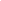 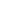 SI CONTESTÓ “NO” MENCIONE LOS MOTIVOS: ___________________________________¿CONSIDERA QUE LA CONVOCATORIA DE LA PRESENTE LICITACIÓN SON LO SUFICIENTEMENTE CLARAS EN LA SOLICITUD DE REQUISITOS?SI                             NO                                                      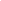 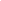 SI CONTESTÓ “NO” MENCIONE LOS MOTIVOS: ___________________________________¿EN LA JUNTA DE ACLARACIONES SE RESOLVIERON SUS DUDAS?SI                             NO                                                      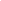 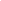 SI CONTESTÓ “NO” MENCIONE LOS MOTIVOS: ___________________________________¿CONSIDERA QUE LAS CONDICIONES APLICADAS FUERON LAS MISMAS PARA TODOS LOS LICITANTES?SI                             NO                                                      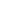 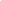 SI CONTESTÓ “NO” MENCIONE LOS MOTIVOS: ___________________________________¿CONSIDERA QUE EL PROCESO DE LICITACIÓN SE REALIZÓ CON APEGO A LA CONVOCATORIA, ASÍ COMO A LA NORMATIVIDAD APLICABLE VIGENTE EN LA MATERIA?SI                             NO                                                  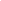 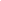 SI CONTESTÓ “NO” MENCIONE LOS MOTIVOS: ___________________________________COMENTARIOS Y SUGERENCIAS:  _______________________________________________________________________________________________________________________________________________________________________________________________________________________________________________________________________________________________________________________________________________________NOTA:    SE SOLICITA QUE LA ENCUESTA SE ENTREGUE O SE ENVÍE, MEDIANTE ALGUNA DE LAS SIGUIENTES OPCIONES:AL SERVIDOR PÚBLICO DEL CIO RESPONSABLE DE PRESIDIR LOS ACTOS DE LA LICITACIÓN, EL DÍA DE LA EMISIÓN DEL FALLO EN CASO DE ASISTIR AL ACTO PÚBLICO.EN EL DEPARTAMENTO DE SERVICIOS GENERALES, UBICADO EN CALLE LOMA DEL BOSQUE NO. 115, COLONIA LOMAS DEL CAMPESTRE, C.P. 37150, EN LA CIUDAD DE LEÓN, ESTADO DE GUANAJUATO.POR CORREO ELECTRÓNICO  A LA CUENTA:  jefatura.servicios@cio.mx EN CASO DE OPTAR POR LOS INCISOS B) o C), SE RECOMIENDA ENVIAR LA ENCUESTA A MÁS TARDAR DOS DÍAS HÁBILES POSTERIORES A LA EMISIÓN DEL FALLO.GRACIAS POR SU PARTICIPACIÓN.DATOS DEL LICITANTE: Razón Social :								Reg. Fed. de Contribuyentes:Nombre y firma del representante o persona que contesta la encuesta:Fecha:ACTOFECHAHORARIOPUBLICACIÓN DE LA CONVOCATORIA Y ENVÍO DE PROPOSICIONESJUEVES 09 DE MARZO DE 202310:00 HORAS -JUNTA DE ACLARACIONESMIERCOLES 15 DE MARZO DE 202310:00 HORASPRESENTACIÓN Y APERTURA DE PROPOSICIONES MARTES 21 DE MARZO DE 202310:00 HORASPUBLICACIÓN DEL FALLO VIERNES 23 DE MARZO DE 202313:00 HORASNUMERALDESCRIPCIÓNSU FALTA DE PRESENTACIÓN AFECTA LA SOLVENCIA DE LA PROPOSICIÓN1ACREDITAMIENTO DE LA PERSONALIDAD JURÍDICAPARA ACREDITAR LA EXISTENCIA LEGAL DEL LICITANTE Y LA PERSONALIDAD JURÍDICA DE SU REPRESENTANTE LEGAL QUE FIRME LA PROPOSICIÓN, SE DEBERÁ TRANSCRIBIR, LLENAR Y PRESENTAR DEBIDAMENTE REQUISITADO Y FIRMADO EL FORMATO 4 “ACREDITACIÓN DE REPRESENTACIÓN LEGAL” DE LA PRESENTE CONVOCATORIA.              SI2DIRECCIÓN DE CORREO ELECTRÓNICO DEL LICITANTECORREO ELECTRÓNICO DEL LICITANTE PARA RECIBIR TODO TIPO DE NOTIFICACIONES. (FORMATO 1)SI3ESCRITO DE NO ENCONTRARSE EN LOS SUPUESTOS DE LOS ARTÍCULOS 50 Y 60 DE LA LAASSPESCRITO FIRMADO POR EL REPRESENTANTE LEGAL DEL LICITANTE, EN EL QUE DECLARE BAJO PROTESTA DE DECIR VERDAD, QUE EL LICITANTE NO SE ENCUENTRA EN ALGUNO DE LOS SUPUESTOS ESTABLECIDOS POR LOS ARTÍCULOS 50 Y 60 ANTEPENÚLTIMO PÁRRAFO DE LA LEY. (FORMATO 5).SI4DECLARACIÓN DE INTEGRIDADEL LICITANTE DEBERÁ PRESENTAR ESCRITO BAJO PROTESTA DE DECIR VERDAD, FIRMADO POR SU REPRESENTANTE LEGAL EN EL QUE MANIFIESTE QUE POR SÍ MISMO O A TRAVÉS DE INTERPÓSITA PERSONA, SE ABSTENDRÁ DE ADOPTAR CONDUCTAS PARA QUE LOS SERVIDORES PÚBLICOS DE LA CONVOCANTE INDUZCAN O ALTEREN LAS EVALUACIONES DE LAS PROPOSICIONES, EL RESULTADO DEL PROCEDIMIENTO, U OTROS ASPECTOS QUE OTORGUEN CONDICIONES MÁS VENTAJOSAS CON RELACIÓN A LOS DEMÁS PARTICIPANTES, DE CONFORMIDAD CON LOS ARTÍCULOS 29 FRACCIÓN IX  DE LA LEY Y 39 FRACCIÓN VI, INCISO F) DEL REGLAMENTO. (FORMATO 6).SI5OPINIÓN DE CUMPLIMIENTO DE OBLIGACIONES FISCALES EMITIDA POR EL SATOPINIÓN POSITIVA DE ENCONTRARSE AL CORRIENTE EN SUS OBLIGACIONES FISCALES A TRAVÉS DEL DOCUMENTO EXPEDIDO POR EL SERVICIO DE ADMINISTRACIÓN TRIBUTARIA (SAT), CONFORME LO ESTABLECE LA REGLA 2.1.29 DE LA RESOLUCIÓN MISCELÁNEA FISCAL PARA 2023, PUBLICADA EN EL DIARIO OFICIAL DE LA FEDERACIÓN EL 27 DE DICIEMBRE DE 2022.CASO CONTRARIO, SERÁ CAUSAL SUFICIENTE PARA NO FORMALIZAR EL CONTRATO, Y SE SANCIONARÁ EN LOS TÉRMINOS DEL ARTÍCULO 60 DE “LA LEY”.SI6OPINIÓN DE CUMPLIMIENTO EN MATERIA DE SEGURIDAD SOCIAL (SOLO PERSONAS MORALES)PRESENTAR ESCRITO OPINIÓN POSITIVA DE ENCONTRARSE AL CORRIENTE DE SUS OBLIGACIONES FISCALES EN MATERIA DE SEGURIDAD SOCIAL A TRAVÉS DEL DOCUMENTO EMITIDO POR EL INSTITUTO MEXICANO DEL SEGURO SOCIAL (IMSS), CONFORME LO ESTABLECE EL ACUERDO ACDO.SA1.HCT.101214/281.P.DIR Y SU ANEXO ÚNICO, RELATIVO A LAS REGLAS PARA LA OBTENCIÓN DE LA OPINIÓN DE CUMPLIMIENTO DE OBLIGACIONES FISCALES EN MATERIA DE SEGURIDAD SOCIAL, PUBLICADO EN EL DIARIO OFICIAL DE LA FEDERACIÓN EL 27 DE FEBRERO DE 2015; REFORMADO MEDIANTE ACUERDO ACDO.SA1.HCT.250315/62.P.DJ DICTADO POR EL H. CONSEJO TÉCNICO, RELATIVO A LA AUTORIZACIÓN PARA MODIFICAR LA PRIMERA DE LAS REGLAS PARA LA OBTENCIÓN DE LA OPINIÓN DE CUMPLIMIENTO DE OBLIGACIONES FISCALES EN MATERIA DE SEGURIDAD SOCIAL DE FECHA 25 DE MARZO DE 2015 Y PUBLICADO EN EL DIARIO OFICIAL DE LA FEDERACIÓN EL 03 DE ABRIL DEL MISMO AÑO, ASÍ COMO DEL ACUERDO NÚMERO ACDO.AS2.HCT.270422/107.P.DIR DICTADO POR EL H. CONSEJO TÉCNICO EN SESIÓN ORDINARIA DE 27 DE ABRIL DEL PRESENTE AÑO, POR EL QUE SE APROBARON LAS REGLAS DE CARÁCTER GENERAL PARA LA OBTENCIÓN DE LA OPINIÓN DEL CUMPLIMIENTO DE OBLIGACIONES FISCALES EN MATERIA DE SEGURIDAD SOCIAL, ASÍ COMO SU ANEXO ÚNICO. PUBLICADO EN EL D.O.F. EL 22/09/2022.CASO CONTRARIO, SERÁ CAUSAL SUFICIENTE PARA NO FORMALIZAR EL CONTRATO, Y SE SANCIONARÁ EN LOS TÉRMINOS DEL ARTÍCULO 60 DE “LA LEY”.SI7OPINIÓN DE CUMPLIMIENTO DE OBLIGACIONES FISCALES EN MATERIA DE VIVIENDA EMITIDA POR EL INFONAVIT (SOLO PERSONAS MORALES)PRESENTAR LA CONSTANCIA DE SITUACIÓN FISCAL DE NO ADEUDOS EN MATERIA DE APORTACIONES PATRONALES Y ENTERO DE DESCUENTOS A TRAVÉS DEL DOCUMENTO EMITIDO POR EL INSTITUTO DEL FONDO NACIONAL DE LA VIVIENDA PARA LOS TRABAJADORES (INFONAVIT), CONFORME LO ESTABLECE LA RESOLUCIÓN RCA-5789-01/17 Y SU ANEXO ÚNICO, RELATIVO A LAS REGLAS PARA LA OBTENCIÓN DE LA CONSTANCIA DE SITUACIÓN FISCAL EN MATERIA DE APORTACIONES PATRONALES Y ENTERO DE AMORTIZACIONES, PUBLICADO EN EL DIARIO OFICIAL DE LA FEDERACIÓN EL 28 DE JUNIO DE 2017CASO CONTRARIO, SERÁ CAUSAL SUFICIENTE PARA NO FORMALIZAR EL CONTRATO, Y SE SANCIONARÁ EN LOS TÉRMINOS DEL ARTÍCULO 60 DE “LA LEY”.SI8MANIFESTACIÓN DE NACIONALIDAD MEXICANAMANIFESTACIÓN ESCRITA BAJO PROTESTA DE DECIR VERDAD DEL LICITANTE QUE ES DE NACIONALIDAD MEXICANA EN LOS TÉRMINOS DEL ARTÍCULO 35 DEL REGLAMENTO. (FORMATO 2).SI9ESCRITO DE INTERÉS DE PARTICIPACIÓN. (FORMATO 10)NO10IDENTIFICACIÓN OFICIALCOPIA SIMPLE POR AMBOS LADOS DE LA IDENTIFICACIÓN OFICIAL VIGENTE CON FOTOGRAFÍA DEL LICITANTE (PERSONA FISICA) O DEL REPRESENTANTE LEGAL O APODERADO QUE FIRMA LA PROPOSICIÓN (PERSONA MORAL).SI11CLASIFICACIÓNCON FUNDAMENTO EN EL ARTÍCULO 34 DEL REGLAMENTO, EL LICITANTE DEBERÁ PRESENTAR ESCRITO MEDIANTE EL CUAL INDIQUE LA CLASIFICACIÓN DE SU EMPRESA, YA SEA MICRO, PEQUEÑA, MEDIANTE O GRANDE, CONFORME A LO PUBLICADO EN EL DIARIO OFICIAL DE LA FEDERACIÓN EL DÍA 30 DE JUNIO DE 2009, SEÑALANDO EN DICHO ESCRITO EL NUMERO DE PERSONAS DE SU PLANTA DE EMPLEADOS. (FORMATO 3)SI12PERIODO DE LA PRESTACIÓN DE LOS SERVICIOS.MANIFESTACIÓN DEL PERIODO DE PRESTACIÓN DE LOS SERVICIOS. (FORMATO 7)SI13MANIFESTACIÓN DE QUE NO CEDERÁ O SUBCONTRATARÁMANIFESTACIÓN DE QUE EL LICITANTE NO CEDERÁ O SUBCONTRATARÁ LAS OBLIGACIONES DERIVADAS DEL CONTRATO FORMALIZADO. (FORMATO 8)SI14FORMATO DE ENTREGA DE DOCUMENTACIÓN. (FORMATO 9)NONUMERALDESCRIPCIÓNSU FALTA DE PRESENTACIÓN AFECTA LA SOLVENCIA DE LA PROPOSICIÓN1REGISTRO COMO PRESTADORA DE SERVICIOS ESPECIALIZADOS U OBRAS ESPECIALIZADAS (SOLO PERSONAS MORALES Y FÍSICAS QUE TENGAN A CARGO PERSONAL DE APOYO)EL LICITANTE DEBERÁ DE PRESENTAR COPIA SIMPLE DE SU REGISTRO VIGENTE COMO PRESTADORA DE SERVICIOS ESPECIALIZADOS U OBRAS ESPECIALIZADAS (REPSE), EN APEGO AL ART. 15 DE LA LEY FEDERAL DEL TRABAJO, CASO PARTICULAR SERVICIOS DE MANTENIMIENTO PREVENTIVO Y CORRECTIVO A EQUIPOS DEL CIO.SI2PROPUESTA TÉCNICA. EL FORMATO SE DEBERA DE ENTREGAR EN HOJA MEMBRETADA Y FIRMADA AUTOGRAFAMENTE (ANEXO I).SINUMERALDESCRIPCIÓNSU FALTA DE PRESENTACIÓN AFECTA LA SOLVENCIA DE LA PROPOSICIÓN1PROPUESTA ECONÓMICA.EL FORMATO SE DEBERA DE ENTREGAR EN HOJA MEMBRETADA Y FIRMADA AUTOGRAFAMENTE (ANEXO II) POR PARTIDA EN LA QUE PARTICIPA.ASÍ MISMO, EL LICITANTE DEBERÁ PRESENTAR EL DOCUMENTO ELECTRÓNICO EN FORMATO EDITABLE DE HOJA DE CÁLCULO (EXCEL).SINUMERALDESCRIPCIÓNSU FALTA DE PRESENTACIÓN AFECTA LA SOLVENCIA DE LA PROPOSICIÓN1ACREDITAMIENTO DE LA PERSONALIDAD JURÍDICAPARA ACREDITAR LA EXISTENCIA LEGAL DEL LICITANTE Y LA PERSONALIDAD JURÍDICA DE SU REPRESENTANTE LEGAL QUE FIRME LA PROPOSICIÓN, SE DEBERÁ TRANSCRIBIR, LLENAR Y PRESENTAR DEBIDAMENTE REQUISITADO Y FIRMADO EL FORMATO 4 “ACREDITACIÓN DE REPRESENTACIÓN LEGAL” DE LA PRESENTE CONVOCATORIA.          SI2DIRECCIÓN DE CORREO ELECTRÓNICO DEL LICITANTECORREO ELECTRÓNICO DEL LICITANTE PARA RECIBIR TODO TIPO DE NOTIFICACIONES. (FORMATO 1)          SI3ESCRITO DE NO ENCONTRARSE EN LOS SUPUESTOS DE LOS ARTÍCULOS 50 Y 60 DE LA LAASSPESCRITO FIRMADO POR EL REPRESENTANTE LEGAL DEL LICITANTE, EN EL QUE DECLARE BAJO PROTESTA DE DECIR VERDAD, QUE EL LICITANTE NO SE ENCUENTRA EN ALGUNO DE LOS SUPUESTOS ESTABLECIDOS POR LOS ARTÍCULOS 50 Y 60 ANTEPENÚLTIMO PÁRRAFO DE LA LEY. (FORMATO 5).SI4DECLARACIÓN DE INTEGRIDADEL LICITANTE DEBERÁ PRESENTAR ESCRITO BAJO PROTESTA DE DECIR VERDAD, FIRMADO POR SU REPRESENTANTE LEGAL EN EL QUE MANIFIESTE QUE POR SÍ MISMO O A TRAVÉS DE INTERPÓSITA PERSONA, SE ABSTENDRÁ DE ADOPTAR CONDUCTAS PARA QUE LOS SERVIDORES PÚBLICOS DE LA CONVOCANTE INDUZCAN O ALTEREN LAS EVALUACIONES DE LAS PROPOSICIONES, EL RESULTADO DEL PROCEDIMIENTO, U OTROS ASPECTOS QUE OTORGUEN CONDICIONES MÁS VENTAJOSAS CON RELACIÓN A LOS DEMÁS PARTICIPANTES, DE CONFORMIDAD CON LOS ARTÍCULOS 29 FRACCIÓN IX  DE LA LEY Y 39 FRACCIÓN VI, INCISO F) DEL REGLAMENTO. (FORMATO 6).SI5OPINIÓN DE CUMPLIMIENTO DE OBLIGACIONES FISCALES EMITIDA POR EL SATOPINIÓN POSITIVA DE ENCONTRARSE AL CORRIENTE EN SUS OBLIGACIONES FISCALES A TRAVÉS DEL DOCUMENTO EXPEDIDO POR EL SERVICIO DE ADMINISTRACIÓN TRIBUTARIA (SAT), CONFORME LO ESTABLECE LA REGLA 2.1.29 DE LA RESOLUCIÓN MISCELÁNEA FISCAL PARA 2023, PUBLICADA EN EL DIARIO OFICIAL DE LA FEDERACIÓN EL 27 DE DICIEMBRE DE 2022.CASO CONTRARIO, SERÁ CAUSAL SUFICIENTE PARA NO FORMALIZAR EL CONTRATO, Y SE SANCIONARÁ EN LOS TÉRMINOS DEL ARTÍCULO 60 DE “LA LEY”.SI6OPINIÓN DE CUMPLIMIENTO EN MATERIA DE SEGURIDAD SOCIALPRESENTAR ESCRITO OPINIÓN POSITIVA DE ENCONTRARSE AL CORRIENTE DE SUS OBLIGACIONES FISCALES EN MATERIA DE SEGURIDAD SOCIAL A TRAVÉS DEL DOCUMENTO EMITIDO POR EL INSTITUTO MEXICANO DEL SEGURO SOCIAL (IMSS), CONFORME LO ESTABLECE EL ACUERDO ACDO.SA1.HCT.101214/281.P.DIR Y SU ANEXO ÚNICO, RELATIVO A LAS REGLAS PARA LA OBTENCIÓN DE LA OPINIÓN DE CUMPLIMIENTO DE OBLIGACIONES FISCALES EN MATERIA DE SEGURIDAD SOCIAL, PUBLICADO EN EL DIARIO OFICIAL DE LA FEDERACIÓN EL 27 DE FEBRERO DE 2015; REFORMADO MEDIANTE ACUERDO ACDO.SA1.HCT.250315/62.P.DJ DICTADO POR EL H. CONSEJO TÉCNICO, RELATIVO A LA AUTORIZACIÓN PARA MODIFICAR LA PRIMERA DE LAS REGLAS PARA LA OBTENCIÓN DE LA OPINIÓN DE CUMPLIMIENTO DE OBLIGACIONES FISCALES EN MATERIA DE SEGURIDAD SOCIAL DE FECHA 25 DE MARZO DE 2015 Y PUBLICADO EN EL DIARIO OFICIAL DE LA FEDERACIÓN EL 03 DE ABRIL DEL MISMO AÑO, ASÍ COMO DEL ACUERDO NÚMERO ACDO.AS2.HCT.270422/107.P.DIR DICTADO POR EL H. CONSEJO TÉCNICO EN SESIÓN ORDINARIA DE 27 DE ABRIL DEL PRESENTE AÑO, POR EL QUE SE APROBARON LAS REGLAS DE CARÁCTER GENERAL PARA LA OBTENCIÓN DE LA OPINIÓN DEL CUMPLIMIENTO DE OBLIGACIONES FISCALES EN MATERIA DE SEGURIDAD SOCIAL, ASÍ COMO SU ANEXO ÚNICO. PUBLICADO EN EL D.O.F. EL 22/09/2022.CASO CONTRARIO, SERÁ CAUSAL SUFICIENTE PARA NO FORMALIZAR EL CONTRATO, Y SE SANCIONARÁ EN LOS TÉRMINOS DEL ARTÍCULO 60 DE “LA LEY”.SI7OPINIÓN DE CUMPLIMIENTO DE OBLIGACIONES FISCALES EN MATERIA DE VIVIENDA EMITIDA POR EL INFONAVITPRESENTAR LA CONSTANCIA DE SITUACIÓN FISCAL DE NO ADEUDOS EN MATERIA DE APORTACIONES PATRONALES Y ENTERO DE DESCUENTOS A TRAVÉS DEL DOCUMENTO EMITIDO POR EL INSTITUTO DEL FONDO NACIONAL DE LA VIVIENDA PARA LOS TRABAJADORES (INFONAVIT), CONFORME LO ESTABLECE LA RESOLUCIÓN RCA-5789-01/17 Y SU ANEXO ÚNICO, RELATIVO A LAS REGLAS PARA LA OBTENCIÓN DE LA CONSTANCIA DE SITUACIÓN FISCAL EN MATERIA DE APORTACIONES PATRONALES Y ENTERO DE AMORTIZACIONES, PUBLICADO EN EL DIARIO OFICIAL DE LA FEDERACIÓN EL 28 DE JUNIO DE 2017CASO CONTRARIO, SERÁ CAUSAL SUFICIENTE PARA NO FORMALIZAR EL CONTRATO, Y SE SANCIONARÁ EN LOS TÉRMINOS DEL ARTÍCULO 60 DE “LA LEY”.SI8MANIFESTACIÓN DE NACIONALIDAD MEXICANAMANIFESTACIÓN ESCRITA BAJO PROTESTA DE DECIR VERDAD DEL LICITANTE QUE ES DE NACIONALIDAD MEXICANA EN LOS TÉRMINOS DEL ARTÍCULO 35 DEL REGLAMENTO. (FORMATO 2).SI9ESCRITO DE INTERÉS DE PARTICIPACIÓN. (FORMATO 10)NO10IDENTIFICACIÓN OFICIALCOPIA SIMPLE POR AMBOS LADOS DE LA IDENTIFICACIÓN OFICIAL VIGENTE CON FOTOGRAFÍA DEL LICITANTE (PERSONA FISICA) O DEL REPRESENTANTE LEGAL O APODERADO QUE FIRMA LA PROPOSICIÓN (PERSONA MORAL).SI11CLASIFICACIÓNCON FUNDAMENTO EN EL ARTÍCULO 34 DEL REGLAMENTO, EL LICITANTE DEBERÁ PRESENTAR ESCRITO MEDIANTE EL CUAL INDIQUE LA CLASIFICACIÓN DE SU EMPRESA, YA SEA MICRO, PEQUEÑA, MEDIANTE O GRANDE, CONFORME A LO PUBLICADO EN EL DIARIO OFICIAL DE LA FEDERACIÓN EL DÍA 30 DE JUNIO DE 2009, SEÑALANDO EN DICHO ESCRITO EL NUMERO DE PERSONAS DE SU PLANTA DE EMPLEADOS. (FORMATO 3)SI12MANIFESTACIÓN DEL PERIODO DE PRESTACIÓN DE LOS SERVICIOS. (FORMATO 7)SI13MANIFESTACIÓN DE QUE EL LICITANTE NO CEDERÁ O SUBCONTRATARÁ LAS OBLIGACIONES DERIVADAS DEL CONTRATO FORMALIZADO. (FORMATO 8)SI14FORMATO DE ENTREGA DE DOCUMENTACIÓN. (FORMATO 9)NONUMERALDESCRIPCIÓNSU FALTA DE PRESENTACIÓN AFECTA LA SOLVENCIA DE LA PROPOSICIÓN1REGISTRO COMO PRESTADORA DE SERVICIOS ESPECIALIZADOS U OBRAS ESPECIALIZADAS ((SOLO PERSONAS MORALES Y FÍSICAS QUE TENGAN A CARGO PERSONAL DE APOYO)EL LICITANTE DEBERÁ DE PRESENTAR COPIA SIMPLE DE SU REGISTRO VIGENTE COMO PRESTADORA DE SERVICIOS ESPECIALIZADOS U OBRAS ESPECIALIZADAS (REPSE), EN APEGO AL ART. 15 DE LA LEY FEDERAL DEL TRABAJO, CASO PARTICULAR SERVICIOS DE MANTENIMIENTO PREVENTIVO Y CORRECTIVO A EQUIPOS DEL CIO.SI2PROPUESTA TÉCNICA. EL FORMATO SE DEBERA DE ENTREGAR EN HOJA MEMBRETADA Y FIRMADA AUTOGRAFAMENTE (ANEXO I)SIREQUISITOS ECONÓMICOSPARA USO EXCLUSIVO DEL CIOPARA USO EXCLUSIVO DEL CIOACUSE DE RECIBO(Y FIRMA)____________________________LIC. TZAIDEL VILCHES MUÑOZJEFA DE SERVICIOS GENERALES.NOTA IMPORTANTE:EL PRESENTE ACUSE SE EXTIENDE EXCLUSIVAMENTE PARA HACER CONSTAR LA ENTREGA DE LOS DOCUMENTOS RELACIONADOS EN EL MISMO, LOS CUALES SON REVISADOS EN EL ACTO CUANTITATIVAMENTE, SIN ENTRAR AL ANÁLISIS DETALLADO DE SU CONTENIDO, POR LO QUE NO SE DEBERÁ CONSIDERAR QUE DICHOS DOCUMENTOS CUMPLEN HASTA EN TANTO SEAN REVISADOS CUALITATIVAMENTE POR CIO.